СХІДНОУКРАЇНСЬКИЙ НАЦІОНАЛЬНИЙ УНІВЕРСИТЕТІМЕНІ ВОЛОДИМИРА ДАЛЯФакультет гуманітарних дисциплін, психології та педагогікиКафедра української філології та журналістикиПОЯСНЮВАЛЬНА ЗАПИСКАдо кваліфікаційного проекту освітньо-кваліфікаційного рівня 		магістргалузь знань			06 «Журналістика»спеціальність			061 «Журналістика»на тему____„Особливості створення розважально-пізнавального контенту для регіонального телебачення“__________________________________________________________________________Виконав: студент групи		     ЖУР–19дм _______________________Куліш А.Р.__________               ……………………….                                       (прізвище,  та ініціали)                                              (підпис)Керівник _____Коваль І.А._____         ……………………….                                        (прізвище та ініціали)                                                (підпис)Завідувач кафедри_Бондаренко Г.П.   ……………………….                                                          (прізвище та ініціали)                              (підпис)Рецензент__Марченко О.А.____                                        (прізвище та ініціали)Сєвєродонецьк2021СХІДНОУКРАЇНСЬКИЙ НАЦІОНАЛЬНИЙ УНІВЕРСИТЕТІМЕНІ ВОЛОДИМИРА ДАЛЯФакультет гуманітарних дисциплін, психології та педагогікиКафедра української філології та журналістикиОсвітньо-кваліфікаційний рівень 	магістрГалузь знань			06 «Журналістика»Спеціальність			061 «Журналістика»З  А  В  Д  А  Н  Н  ЯНА МАГІСТЕРСЬКИЙ ПРОЕКТ СТУДЕНТУ___________________________Куліш Анастасії Романівні__________________________________                               (прізвище, ім’я,  по батькові)1. Тема проекту __„Особливості створення розважально-пізнавального контенту для регіонального телебачення“_______________________________ __________________________________________________________________Cпец. завдання _____________________________________________________ __________________________________________________________________Керівник проекту____Коваль Ірина Анатоліївна, старший викладач________,                                              ( прізвище, ім’я, по батькові, науковий ступінь, вчене звання)затверджені наказом вищого навчального закладу від “___”__________20__року №___2. Строк подання студентом проекту __________________________________3. Вихідні дані до проекту (роботи)____________________________________4. Зміст розрахунково-пояснювальної записки (перелік питань, які потрібно розробити):__розглянути поняття та формати розважальних і пізнавальних програм на українському телебаченні; визначити жанротворчі особливості розважально-пізнавальних програм; здійснити аналіз тенденцій становлення й розвитку розважальних форматів на українському телебаченні на прикладі талант-шоу; надати загальну характеристику концепції створення телепрограми „Луганці“; описати змістову частину випуску: вибір героїв, планування зйомок сюжетів, локацій; зазначити особливості виробництва власної програми „Луганці“: робота з відео, звуком,  графікою.__________________________________________________________5. Перелік графічного матеріалу (з точним зазначенням обов’язкових креслеників)______________________________________________________________________________________________________________________________________________________________________________________________________6. Консультанти розділів проекту7. Дата видачі завдання	__________________________________________КАЛЕНДАРНИЙ ПЛАНСтудент                __________  __________Куліш А.Р.__                                     ( підпис )                       (прізвище та ініціали)Керівник проекту_________  __________Коваль І.А.__                                     ( підпис )                       (прізвище та ініціали)ОГЛАВВСТУПТелебачення як найпопулярніший і найефективніший канал суспільних комунікацій відіграє у процесі формування інформаційного суспільства одну з провідних ролей. До останніх надбань телевізійного контенту можна віднести актуальні технології забезпечення взаємодії з громадськістю в особі глядача – технології інтерактивного мовлення. Розважальне телебачення сьогодні заполонило ефір, інтерес глядацької аудиторії до розважальних програм постійно зростає, вони мають стабільно високі рейтинги. Їх назви говорять про те, що проекти актуальні й відповідають суспільним потребам населення. Щоб не втратити глядача, програмне наповнення телеканалів постійно вдосконалюється. Громадсько-політичні, інформаційні програми вводять у свій зміст елементи розважальності. У журналістиці такий прийом має назву „інфортейнмент”. Розважальні програми принесли зміни в ефірне насичення каналів, вплинули на щільність сітки мовлення, урізноманітнили різновікову глядацьку аудиторію за інтересами та уподобаннями. Сьогодні є молодіжні, для тих, кому за 40, жіночі, дитячі, чоловічі українські розважальні телевізійні програми.На думку деяких із журналістикознавців, в основі розважальності закладено гру. Ми розглядаємо розвагу як тотожну грі. А це означає, що розважальні телевізійні програми мають бути видовищними, шоу. Гра як будь-яке змагання, дія, обмежена певними умовами (правилами) і спрямована на досягнення певної мети (виграш, приз, перемога тощо). Наприклад, розважальні програми, такі як „Голос країни”, „Маст гоу он”, „Пекельна кухня”, „Лото-забава”, „Мамо, я одружуюсь?”, „Міняю жінку” та ін. Наведені програми відповідають характеристикам, названим вище.Досліджуючи гру, деякі вчені-психологи дотримуються думки, що людям вона потрібна для самореалізації. Суб’єкт, який не зміг себе проявити в житті, в грі може подолати цю неповноцінність. Це стосується задуму розважальних програм – реаліті-шоу. Можемо зробити висновок, що однією із ознак популярності телевізійних програм розважального жанру є потреба аудиторії. Комерціалізація телеканалів спровокувала конкуренцію між собою та боротьбу за аудиторію. Варто зазначити, що тривалість розважальних телевізійних програм зазнала змін у сторону збільшення. Складаючи сітку мовлення на українському телебаченні до уваги бралося співвідношення часу трансляції та інтереси глядацької аудиторії. Відповідно до цього з’явилися програми ранкові, денні, вечірні, тобто класифікували їх за часом виходу в ефір. Розважальні програми за змістом поділяються на пізнавальні, інтелектуальні, музичні, ігрові-змагальні, шоу, розмовні, гумористичні, перевтілення, реаліті, інтерактивні, кулінарні, спортивні. За періодичністю телевізійні програми поділяють на: щоденні, щотижневі передачі. Українські телевізійні розважальні програми зайняли відповідну нішу в телевізійному просторі. Їх типи різноманітні й об’єднують глядацьку аудиторію різну за віком та статтю. Популярність програм пояснюють соціальні потреби населення.Актуальність цього дослідження полягає в тому, що розважальне телебачення сьогодні заполонило ефір та інтерес глядацької аудиторії до розважальних програм постійно зростає, вони мають стабільно високі рейтинги. Їх назви говорять про те, що проєкти актуальні й відповідають суспільним потребам населення. Щоб не втратити глядача, програмне наповнення телеканалів постійно вдосконалюється.Мета дослідження зумовлена необхідністю вивчення особливостей розважальних вітчизняних телевізійних програм, виокремлення чинників, що зумовлюють ефективність їх функціонування на українському телевізійному просторі та здійснити класифікацію телевізійних різнотипових програм розважального жанру.Мета реалізується в таких завданнях: розглянути поняття та формати розважальних і пізнавальних програм на українському телебаченні;визначити жанротворчі особливості розважально-пізнавальних програм;здійснити аналіз тенденцій становлення й розвитку розважальних форматів на українському телебаченні на прикладі талант-шоу; надати загальну характеристику концепції створення телепрограми „Луганці“; описати змістову частину випуску: вибір героїв, планування зйомок сюжетів, локацій; зазначити особливості виробництва власної програми „Луганці“: робота з відео, звуком, графікою.Мета і завдання дослідження зумовлюють комплексний підхід до обрання методів дослідження. Головними з них є:діалектичний метод як загальний метод наукового пізнання;загальнонауковий метод (аналіз, синтез, абстрагування, узагальнення, наукова індукція, дедукція, класифікація);методи теоретичного дослідження (формалізація, аксіоматичний метод, статистичні методи, гіпотетико-дедуктивний метод);методи емпіричного аналізу (спостереження, опис);галузеві методи соціальних комунікацій (контент-аналіз та інтент-аналіз текстів телевізійних ведучих).Об’єкт дослідження – розважальні програми на українському телебаченні.Предметом дослідження є власна розважально-пізнавальна програма „Луганці“.Теоретико-методологічну базу дослідження складають праці вчених як українських, так і зарубіжних: С. Акінфієв, Н. Вакурова, В. Гоян, В. Здоровега, В. Лизанчук, А. Новікова, Р. Удовиченко, С. Уразова, Н. Федотова, Т. Шальман та ін. Новизна проекту обумовлена відсутністю подібних за змістово-тематичними, мовними властивостями та особливостями оформлення.Структура роботи: складається з вступу, двох розділів, висновків, списку використаних джерел, додатку.РОЗДІЛ 1 ОСОБЛИВОСТІ РОЗВАЖАЛЬНО-ПІЗНАВАЛЬНИХ ПРОГРАМ НА ТЕЛЕКАНАЛАХ УКРАЇНИПоняття та формати розважальних і пізнавальних програм на українському телебаченніСучасне телебачення задовольняє різноманітні інтереси аудиторії. Пошук нових форм журналістських телевізійних матеріалів показав, що найвищий рейтинг отримують розважальні програми, які українські глядачі дивляться з великим задоволенням. На перехідному етапі України в умовах ринкової економіки та технологічних перетворень, основні комунікативні зміни спостерігаються в різкому збільшенні розважальних засобів масової інформації. Зміст шоу стає важливою формою соціального спілкування. Така увага до нового напрямку візуальної антропології, який зайняв нішу між документальним та ігровим компонентом і став своєрідним способом інсценування реальності, пояснюється викликом часу.Розважальні телевізійні програми включають ток-шоу (політичні, кулінарні, ігрові), реаліті-шоу, музичні програми, жартівливі програми, світські хроніки, інформаційно-розважальні програми, програми реінкарнації. За своїми функціями ці програми бувають пізнавальними, інтелектуальними, інтерактивними, ігровими, змагальними, розважальними, розважальними, музичними тощо [12, с. 23].За класифікацією Н. В. Вакурової та Л. І. Московкін ток-шоу бувають: соціальні, психологічні, спеціальні та змішані [8]. Соціальні ток-шоу розглядають політику, життя, шоу-бізнес, тобто актуальні проблеми суспільства.Психологічні ток-шоу торкаються особистої сторони людського життя. Це так звані „жіночі“ теми: сім'я, дім, кар'єра, краса тощо.Спеціальні шоу піднімають проблеми, що мають постійну тему – діти, здоров’я, кулінарія тощо. Такі програми для глядача як „країна практичних порад“. Змішані програми охоплюють будь-яку з вищезазначених тем.В даний час основний ефір українського телебачення займають розважальні програми: ток-шоу, реаліті-шоу, кулінарні шоу, шоу талантів, ранок, музика, дитячі, жартівливі, спортивні програми, світські хроніки (програми про моду та модне життя), інтерактивні ігри, туристичні програми та програми реінкарнації [23, с. 21].Розглянемо типи телевізійних програм розважального жанру та їх особливості. Ток-шоу – це вид розважального телешоу, в якому один або кілька запрошених учасників обговорюють тему, запропоновану ведучим. Як правило, до студії запрошені глядачі, яким надається можливість задати питання або висловити свою думку. Завданням ток-шоу є активізація сприйняття змісту, який подається у формі дискусії, гострих питань, висловлювань різних точок зору [27]. Це можна побачити у таких шоу: „Україна говорить“ (ТРК „Україна“), „Моя хата з краю“ (канал „Студія 1+1“), „Про життя з Андрієм Пальчевським“ („UA: Перший“), „Легко бути жінкою“ („UA: Перший“).Реаліті-шоу – програми розважального жанру, в яких учасників проекту поміщають у конкретні, реальні умови, не властиві їхньому життєвому шляху, і встановлюють для виконання завдання. „Холостяк“ (канал „СТБ“), „Міняю жінку“ (канал „Студія 1+1“), „Врятуйте нашу сім’ю“ (канал „СТБ“), „Кохана, ми вбиваємо дітей“ (канал „СТБ“), „Вагітна в 16“ (канал „СТБ“), „Фермер шукає дружину“ (канал „СТБ“).Шоу талантів – телевізійна співоча і танцювальна програма, умова участі в якій забезпечується насамперед вмінням підкорити творчими здібностями та талантом; зовнішній вигляд та вік учасників мають другорядне значення. „Україна має талант“ (СТБ), „Танцюють всі!“ („СТБ“), „Х-фактор“ („СТБ“), „Голос країни“ („1+1“), „Голос країни“ та „Голос країни. Діти“ („1+1“), „Крок до зірок“ („UA: Перший“), „Як дві краплі“ (ТРК „Україна“).Розважальне телебачення, поряд з інформаційно-аналітичним, є складовою як процесу соціалізації особистості, так і частиною життя сучасної людини [54, с. 9].С. Жуков справедливо стверджує, що розваги – це „суперідеологія“, особлива якість, в якій телебачення повідомляє майже про всі висвітлюванні теми. Прагнення „розслабитися, змінити увагу“, „відволіктися від проблем“, „відпочити після роботи“ – головні задачі сучасного глядача при перегляді телевізора та виборі програм [21, с. 24].Розваги як явище та якість відображаються на телебаченні через телевізійний маркетинг. І. Черемних визначає цю специфічну функцію управління наступним чином: „Телевізійний маркетинг – це соціальна технологія, яка спрямована на задоволення інформаційних та розважальних потреб людей шляхом постачання телевізійного продукту“ [58, с. 14]. Суть полягає у визначенні найвищого рейтингу розважальної телевізійної програми, в яку розумно вкладати гроші, окреслити оптимальний ефір її шоу для задоволення духовних потреб глядачів, беручи до уваги їх загальну культуру та освіту, спосіб життя та бажання подальшого самовдосконалення зустрічаються найкращим чином. [58, с. 29].Основою розважального телебачення є, звичайно, програми в цій галузі. Так, С. Акінф’єв зазначає: „Розважальна телевізійна програма – телевізійна програма, яка є формою і методом проведення вільного часу і призначена для емоційної реакції аудиторії, пов’язаної із задоволенням, насолодою, емоційним комфортом і розслабленням“ [1].О. Невмержицька трактує розважальні програми як освітній фактор і визначає їх як „ті, що впливають на свідомість та підсвідомість споживача та передають певні групи цінностей, тоді як форма інформації характеризується розвагами, спрощеним змістом, що дозволяє зробити цінності непомітними. Вони виконують інформативну, когнітивну, комунікативну, освітню та рекреаційну функції. Автори цих програм в основному звертають увагу на останню з цих функцій і нехтують навчальною“ [40].С. Акінф’єв зазначає, що програму можна вважати розважальною, якщо вона відповідає хоча б деяким потребам аудиторії:отримати радість, позитивні емоції;зняття стресу (відпочинок та розслаблення), зменшення тривожності;відхилення від реальності (втеча);хвилювання;емоційне розуміння коміксу (гумор) [1, с. 34].Таким чином, розважальна програма може бути точно розцінена як така, що має вищезазначені особливості.У той же час розважальні телевізійні програми можна розділити на пізнавально-розважальні та суто розважальні.Пізнавальні та розважальні програми поділяються на:контактні програми (ток-шоу);інтелектуальні та розважальні програми;інформаційно-розважальні програми [53, с. 8].Суто розважальні програми:реаліті-шоу;розважальні шоу;світські хроніки (програми про моду та модне життя);музичні програми;ігрові розважальні програми (інтерактивні ігри);кулінарні шоу;жартівливі програми;„програми перевтілення“ [55, с. 21].І як зазначає А. Юсипович: „Враховуючи рейтинги, на думку телевізійних критиків та пересічних глядачів, усі ці види розважальних програм популярні серед українських глядачів“ [60].До вищезазначеної класифікації Ю.Щербина додає таке: „При складанні радіомережі на українському телебаченні враховувалося співвідношення ефірного часу та інтереси аудиторії. Відповідно з’являлися ранкові, денні та вечірні програми, тобто класифікувались за часом трансляції.Розважальні програми на українському телебаченні можна класифікувати за віком аудиторії: молодь (молодь та молодь до 35 років) та старша (від 35 років). Ці розважальні програми відрізняються стилем, манерами та провідною інформаційною мовою (наприклад, молодіжні програми використовують багато сленгу)“ [59]. „Інформувати, навчати та розважати“ – це основні принципи телебачення та мовлення, які формує ВВС. Вітчизняні форми телебачення і радіо наближають ці принципи: розваги, інформація та спілкування, оскільки компонент „освіта“ як такий (а також „викладання“) відсутній у нашому телебаченні та радіо, особливо в рекламі. Однак українське телебачення, особливо розважальне, поєднує в собі необхідні функції – розважальну, інформаційну та комунікаційну. А також часто намагається просвітити глядача через „розваги“, навчити чогось або принаймні спонукати до думки та інтересу до соціально значущих тем та речей [12, с. 24].Звичайно, наше телебачення не є ідеальною моделлю, але щороку спостерігається тенденція до його вдосконалення та підвищення соціального рівня. Розважальне телебачення не є винятком. Світовий досвід багато в чому виявився зразком, але, незважаючи на це, українським телеведучим вдалося принести щось своє, ментальне, щось властиве та цікаве для українців. Однак перед аналізом типів українських розважальних програм та їх функцій необхідно з’ясувати, чому глядач спершу намагається задовольнити „розважальні потреби“. А з чого починаються джерела „розваг“? [19, с. 21].Поняття „розважальні програми“ походить від слів „розвага“, „гра“, „видовище“. Адже в основі будь-якої розважальної програми лежить гра, тому ці програми повинні бути видовищними, а розваги – невід’ємною частиною поняття „розважальні програми“. Якщо ми з’ясуємо тлумачення основного поняття „розвага“, сучасний словник української мови пропонує два варіанти визначення слова „розвага“: той, що розважає, розвага для людини. Втіха“ [2, с. 21].Якщо ми спробуємо дослідити, що таке видовище та як воно пов’язане з розважальними програмами, ми можемо сказати, що видовище – це публічна демонстрація соціально значимої поведінки, спеціально організованої у часі та просторі. Виконавці демонструють свою поведінку чи поведінку інших, аудиторія сприймає це та оцінює. Видовищний акт відбувається у визначений період та у спеціально організованому просторі. Це визначення видовища звертає увагу на його найважливіші специфічні „параметри“:поділ на акторів і глядачів;той факт, що аудиторія заздалегідь інформується про видовищний акт і, отже, готується до нього (що не виключає імпровізаційної поведінки) [51, с. 26].Предметом відтворення у видовищі є не будь-який тип поведінки, а ті, які цікавлять досить широку групу глядачів („соціально значущі“).Гра властива поведінці людини від народження. Як різновид соціальної поведінки вона штучно побудована у вигляді моделі, що імітує певні аспекти реального людського існування [45, с. 21]. Вона визначається певними правилами, чітко визначеними часовими та просторовими межами і підпорядковується суворим правилам, порушення яких суворо карається – аж до виключення учасника з гри. Зона змагань складається з двох зон: ігрової (наприклад, поля, дитячого майданчика, кільця, стадіону тощо) та зони для глядачів (трибуни стадіону або спортивного залу). Відповідно, ролі розподіляються між гравцями та аудиторією.Швидкий розвиток телебачення в останні десятиліття якісно змінив структуру гри. Пропорції кількості гравців та глядачів стали незрівнянними. Бій двох конкурентів у студії можуть спостерігати десятки мільйонів глядачів поза студією [13, с. 25]. За допомогою відеозаписів гру та її відтворення часто вчасно переривають: змагання відбувались давно і зараз демонструються, або для того, щоб у зручний для глядачів час наповнити шоу рекламою. Завдяки електронним носіям зона для глядачів гри втрачає попередні жорсткі межі у фізичному просторі і стає теоретично необмеженою. Цей стрибок у якості перетворює телевізійну гру в телевізійне шоу, видовище. Ось чому телевізійні ігри, які впродовж кількох десятиліть домінують у програмах західних телекомпаній і зараз завойовують наш медіапростір, є популярним видовищем мільйонів [53, с. 28].Особливістю радянського телебачення було те, що „сині екрани“ були повністю заповнені „вітчизняним телебаченням“. Телепрограми країн „соціалістичної співдружності“, які надходили через систему інтерв’ю, лише зрідка з’являлися на домашніх екранах. Навіть іноземні фільми купувались виключно для кінотеатрів без права на показ на телебаченні. Цього не можна сказати про сучасне телебачення. Наші канали купують іноземний продукт (телевізійні шоу, телевізійні ігри, реаліті-шоу), на той час це було неприйнятно. Незважаючи на те, що старі формати все ще популярні серед глядачів, у роки незалежності України вітчизняне телебачення суттєво змінилося, хоча це пов’язано з імітацією світових телевізійних тенденцій [23, с. 19].Щороку з’являються нові телевізійні формати, що підкорюють українських глядачів. Перш ніж аналізувати тенденції та розвиток розважального телебачення за останні роки, слід сформулювати типологію сучасного українського розважального телебачення. Для цього необхідно встановити критерії, які слід визначити і які можна простежити за видами українських розважальних програм.Жанротворчі особливості розважально-пізнавальних програмТипологію програм можна простежити, звертаючи увагу на такі критерії для ідентифікації:рейтингові характеристики;тривалість проекту в ефірі (скільки тримається (тримався) проект „на плаву“);наскільки широко проект охоплює аудиторію (за віком, соціальним статусом тощо);чи „рекламоване“ обличчя проекту, чи пов’язаний ведучий з „цим“ проектом;рівень професіоналізму у створенні телевізійного продукту;емоційний вплив на аудиторію;словниковий запас програми та її соціальне значення для глядача;розважальна програма;кольорова та живописна естетика телевізійної програми;залучення глядача до участі (SMS-голосування в Інтернеті, дзвінки в студію, участь у конкурсах тощо) [29, с. 34].Розважальні телевізійні програми можна розділити на пізнавально-розважальні та суто розважальні програми.Пізнавальні та розважальні програми поділяються на:контактні програми (ток-шоу);інтелектуальні та розважальні програми;інформація та розваги.Суто розважальні програми:реаліті-шоу;розважальні шоу;світські хроніки (програми про моду та модне життя);музичні програми;ігрові розважальні програми (інтерактивні ігри);кулінарні шоу;жартівливі програми;програми реінкарнації [36, с. 38].Усі ці види розважальних програм популярні серед українських глядачів, оскільки кожен з цих видів представлений на українському телебаченні. Спробуємо розглянути кожен тип і вибрати серед них найпопулярніший.Пізнавальні та розважальні „ток-шоу“. У буквальному перекладі з англійської – розмовне видовище, бесіда. Його перенесли зі сцени в телевізійні павільйони, воно користувалося великою популярністю у глядачів у 1960-х: спочатку в США, потім у Західній Європі та у всьому світі. Журналісти також визначають поняття „контактного“ телебачення. Соціологи замінюють термін „контакт“ терміном „зворотній зв’язок“, тобто перегляд, отримання повідомлення. Виявивши залежність контакту від ряду факторів: віку, освіти, сімейного стану, статі конкретного глядача – ви можете дізнатися одержувача повідомлення, оцінити якість програми та її популярність. Поняття „контакт“ пов’язане не тільки з технічними можливостями телевізора, але і з оцінкою його практичної реалізації. Визнання контактів, їх продовження або відхилення слід розуміти як реакцію глядача на телевізійну програму, як зворотний зв’язок у її елементарному прояві [15, с. 19].Ток-шоу, що поєднують існуючі функції інтерв’ю, дискусій та ігор і зосереджують увагу на особистості ведучого. Це найбільш персоналізована форма телебачення. Подібній взаємодії, взаємодії форми та її творця сприяють насамперед необхідні особистісні характеристики: інтелект, дотепність, гумор, спритність, привабливість, здатність з цікавістю слухати, пластично рухатися, а також розташування та циклічність, які чітко спостерігаються, тобто регулярні повторення в програмі. Стан масової аудиторії можна описати як „нетерпляче очікування зустрічі“ [6, с. 38].Обов’язковими „складовими“ ток-шоу, крім ведучого, є гості („герої“) – люди, які чимось славляться або просто цікаві своїми діями, думками, способом життя. Присутність у студії декількох десятків „звичайних глядачів“, також можлива наявність компетентних експертів. Глядачі не завжди беруть участь у розмові, іноді їх участь обмежується оплесками, сміхом, здивованими вигуками, що створює атмосферу гласності, дає „емоційну підказку“ для телеглядачів. Іноді термін „ток-шоу“ позначає будь-яку „ток-програму“ (від англійського слова „talk“, що в перекладі означає „говорити, вести бесіду“), наприклад, круглий стіл або навіть просте інтерв’ю в студії, якщо його веде досить популярний і впевнений у собі журналіст – „зірка“ екрану [7, с. 10].Інтелектуальні та розважальні програми – в основному це ігрові програми, де об’єктом уваги є „мозок“ учасника. Як, наприклад, „Перший мільйон“, „Що? Де? Коли?“ (та його аналоги), „Найрозумніший“, „Питання для чемпіонів“ і багато сучасних інтерактивних ігор. Такі проекти популярні, оскільки вони цікаві будь-якій віковій аудиторії, і соціальний статус глядача не має значення (адже всі ці аспекти важливі серед аудиторії світських хронік). Крім того, в інтелектуальних та розважальних програмах глядач включається в ігровий процес. Він відгадує разом із учасником слова, поняття, демонструє свою компетентність і отримує від цього задоволення [18, с. 29].Інформаційно-розважальні програми мають інформувати та розважати, що є основним їх принципом. „Дивись!“ – яскравий приклад у жанрі інформаційно-розважальної програми. Вона показує нестандартне та нове про цікавих особистостей. Вона ніколи не повторюється, кожна програма унікальна, кожна історія розказана спеціально для глядачів телеканалу TET.Телебачення в реальному часі – надзвичайно модне поняття сьогодні. Ідея антиутопіста Джорджа Оруелла про око Великого Брата, яке бачить все, активно впроваджується в найпопулярніші засоби масової інформації і закріплюється на рівні розважального виробництва: глядача провокують на шпигунство. Першими долучились вільні європейці з Нідерландів, які випустили формат „Великі брати“. Клонований у багатьох жанрах – від спільного круїзу на яхті („В одному човні“) до цілеспрямованого схуднення („Давайте приберемося“) – він, крім усього іншого, дав поштовх до появи американського справжнього екстриму („Survivor“). Що саме може залучити навіть найвимогливішого глядача? Розквіт реаліті-шоу, здається, закінчився; насправді лише одне з них стало цілісним явищем, залишивши слід у суспільній свідомості (не останню роль зіграв шок новизни). Йдеться про „Останнього героя“, який тиждень за тижнем утримував численну аудиторію, даючи їжу для розмов вдома та на роботі, змушуючи чекати вечора суботи.Скільки цих реаліті-шоу вже переглянуто (українських чи спільно з іноземним виробництвом): „Останній герой“, „За склом“, „Голод“, „Острів спокус“. Багато з них повторюються з сезону в сезон, але популярність, так би мовити, „застарілого формату“ не падає. Виправдати наших глядачів можна лише одним: те, що їм дають, вони дивляться. Наш невибагливий глядач досі хворіє реаліті-шоу, їх відвертістю, розкутістю, підступністю, брутальністю, вони все ще приваблють його.Сьогодні формат реаліті-шоу не показує ні значного потенціалу, ні бажання оновитись; це жанр з минулого, популярний, але без особливих перспектив [40].Розважальні шоу – цей найпопулярніший формат останніх років слід розглядати окремо. У новому сезоні на українському телебаченні з’явився один з міжнародних форматів, надзвичайно популярний у багатьох країнах світу: „Танці з зірками“ („1+1“, формат Dancing with stars від BBC). У всьому світі цей та подібні формати б’ють усі рекорди популярності.Випуск подібних шоу підтверджує світову тенденцію популярності форматів, в яких національні зірки співають, танцюють, катаються на ковзанах тощо.Музичні програми – програми для любителів музики та пересічних глядачів. Це може бути спеціалізована програма, присвячена певному музичному стилю або класичній музиці, або це концерт на кшталт „Пісня року“ („Хіт року“). Це також програма, розроблена не для „спеціалізованої аудиторії“, а для глядачів різного віку та соціального статусу, які цікавляться життям зірок. Яскравий приклад такої програми – „Мелорама“ на телеканалі „Інтер“.Яскравий приклад ігрових розважальних програм – шоу на Новому каналі під назвою „Хто зверху?“. У ньому беруть участь дві зіркові команди – чоловіча та жіноча. Мета кожної – перемогти суперників під час ігор, конкурсів та бліц-опитувань. Усього у цьому шоу 7 конкурсів, у яких зірки можуть накопичувати гроші. Переможця визначають у восьмому раунді. Шоу є адаптацією австралійського формату „Battle of the Sexes“ компанії Talpa. Як один з прикладів можна назвати і шоу „Маскарад“, яке з’явилося у 2020 році на телеканалі 1+1. Тут відомі зірки перевдягаються у костюми різноманітних звірів, створінь та казкових героїв. Їхня задача – протриматися якомога довше невпізнаними зірковими командами. Незважаючи на те, що це шоу більшістю сприймається саме як шоу талантів, не варто забувати, що у ньому продюсери додали елемент гри та змагань. Так, дві зіркові команди намагаються випередити одна одну у батлі перевтілень – по одному представнику від кожної команди мають показати пародію на відомих українських зірок. Переможця обирають судді, а його команда може першою відгадувати, хто схований під костюмами та накопичувати бали. Кулінарні шоу. У них люди готують, розважаючись, легко, ненав’язливо, за участю запрошеного гостя-зірки, як у „Смачній країні“ з Олександром Пономарьовим. Таким чином забезпечуються стабільні та високі рейтинги. Ще одна кулінарна програма формату шоу – „Пекельна кухня“. Вона також є адаптацією британської програми „Hell's Kitchen“ за авторства Гордона Рамзі – всесвітньо відомого кухара, ресторани якого мають 16 зірок Мішлен. Ще один приклад – кулінарно-літературне шоу „ЕнеЇда“ на телеканалі UA: Культура. Ведучий – Євген Клопотенко, кулінарний експерт. Цікавість та новизна шоу полягають у тому, що автор щотижня запрошує до студії літературознавців та разом з ними готує страви за маловідомими рецептами. Зокрема, це ті страви, які полюбляли українські письменники. Аналогів саме цьому шоу на українському телебаченні немає. Жартівливі програми – завжди цікаві майже для всієї аудиторії, адже гумор „розслабляє“ глядача і дозволяє разом з коміками посміятися над зірками, політиками, собою, своїм менталітетом. „КВН. Українська ліга“ – найстаріша така програма. Альтернативна програма – „Вечірній квартал“ („Інтер“, „1+1“). Також, серед програм такого формату – Comedy-club Ukraine та „Вар’яти“ („Новий канал“), вони претендують на роль гумористичних програм з інтелектуальним відтінком. „Програми перевтілення“, де „Попелюшка“ обертається на принцесу. Звичайних „сірих мишей“ перетворюють на зірок та наречених. „Жертва моди“ з Андре Таном, „Фабрика краси“, „Я хочу одружитися“ змушують глядачів повірити у „диво“, яке може статися з кожним. Потрібен лише творчий підхід і, звичайно, багато грошей, щоб зробити необхідні перевтілення. Усі послуги транслюються за рахунок програми і по всій країні, герої можуть здобути популярність. Саме тому подібні програми популярні серед пересічних глядачів. Розглядаючи та визначаючи типи українських розважальних програм, можна простежити, що телевізійний ринок насичений розважальними проектами різного формату. Інша справа, що ці проекти з’являються дуже повільно і часто є копіями інших, які вже підкорили світ [41, с. 18]. Але останні телевізійні сезони показали глядачам, що канали можуть створювати якісні розважальні програми з українським відтінком, враховуючи національний менталітет та характер. Тому сучасні телеглядачі чекають на новий, найдосконаліший, найцікавіший український телевізійний продукт. Адже телебачення постійно розвивається, воно залежить від нововведень науково-технічної думки, а тому потребує вдосконалення, експериментів, практичних та теоретичних досліджень [36, с. 22].Розважальні програми на українському телебаченні почали домінувати в ефірі наприкінці 1990-х. Сьогодні розважальна функція журналістики є найбільш критикованою і найменш вивченою, хоча серед інших функцій ЗМІ вона завжди була домінуючою, поряд з інформацією. Інтерес глядачів до розважального контенту з кожним днем ​​зростає, що не може не відбитися на рейтингах розважальних програм [31, с. 46]. Коли вони з’явилися на українському телебаченні наприкінці 90-х, розваги заполонили ефір.Розважальна функція об’єктивно необхідна, оскільки людина не може фізично цілодобово працювати, постійно переживати стрес, і потребує розслаблення та відпочинку. Отже, вона очікує, що журналістика як універсальна модель реальності та людської діяльності братиме участь у процесі її дозвілля. Розважальна частина в сучасних ЗМІ дарує приємне та корисне проведення часу, забезпечує відновлення фізичних сил, психічне розвантаження аудиторії [45, с. 24]. Постійно зростаюча кількість споживачів розважальної інформації, у свою чергу, зумовлена ​​психологічною потребою людини в психічному відпочинку, розслабленні, відновленні душевних і певною мірою фізичних сил. Під розважальним вмістом ми маємо на увазі розважальні програми, шоу, включаючи ранкові шоу, реаліті-шоу, ток-шоу, шоу талантів, а також кулінарні програми, розіграші, спортивні та дитячі програми з елементами розваг.Сьогодні українське телебачення заповнене розважальними програмами. Цей кількісний показник не підтверджує якість продукції, але вказує на те, що телебачення недостатньо для розповсюдження інформації для задоволення соціальних потреб суспільства. Зростає потреба у їх створенні. І вони вдосконалюють, оновлюють, модернізують і захоплюють все більше і більше глядачів [21, с. 34].Розважальні програми американського походження стали предками українських розважальних форматів та програм. Таким чином, розважальний контент на вітчизняних телеканалах показує глядачеві український аналог американських та британських телепрограм. Зосередженість на інтересах і потребах „більшості“ визначає переважання в американських телевізійних програмах різноманітних масових видовищ розважальних програм. На розважальні програми різних жанрів припадає до 70% ефірного часу. В основному це серіали, фільми, ігри, шоу, вікторини та музичні програми. Професійний рівень цих програм високий, але їхня інтелектуальна цінність досить низька, оскільки орієнтація відбувається на масу [3].Шоу як самостійне соціальне явище займає важливе місце в житті та функціонуванні суспільства. В умовах конвергенції, під впливом сучасних технологій воно набуває унікальних характеристик і властивостей, трансформується і використовується в галузі управління інформацією. Розуміючи комунікаційний прогрес аудіовізуальної культури, ми маємо підставу розрізнити: шоу як соціокультурний продукт (зміст) та шоу як допоміжний інструмент управління (технологія) [23, с. 14].У шоу, як і в серіалах чи художніх фільмах, учасники проекту характеризуються автентичною поведінкою в реальних, впізнаваних ситуаціях. Глядачі повинні якось ідентифікуватися з героями, піклуватися про їхні турботи та радості, і в той же час навчитися діяти відповідно у таких самих життєвих ситуаціях [40].Ми поділили шоу на ток-шоу та реаліті-шоу. Ток-шоу, в свою чергу, поділяються на:розмовні видовища (ток-шоу);ігрові видовища (ігрові шоу);виробничі шоу.Реаліті-шоу поділяються на:талант-шоу;шпигунське шоу;шоу виживання;шоу знайомств;професійне шоу;навчальне шоу;кулінарні шоу [9, с. 13].Перші шоу з’явилися на телебаченні в 1940-х роках. У 1948 році на телебаченні США з’явилося шоу „Прихована камера“, яке швидко набуло популярності. Ці програми були вперше записані та передані в ефір. Тут простежується реакція та поведінка людей, які опинились за волею сценариста в несподіваній ситуації. У 1950 році дебютували ігрові шоу „Попереду часу“, „Причина чи наслідок“, які заманювали простих людей на різні ексцентричні змагання, фокуси та жарти [4]. Одним з ігрових пригодницьких шоу можна вважати французьку програму „Fort Boyard“. Вона транслювалася на телеканалі „1+1“, участь у ній брали відомі українські особистості. Програма „Прихована камера“ в Україні вийшла в середині 90-х на телеканалі „1+1“. В принципі, програма не відрізнялася від американської колеги і демонструвала поведінку людей у ​​різних сфабрикованих і несподіваних для них умовах. Серед українських соціально-розважальних аналогів (ми не беремо до уваги аналітичні та політичні ток-шоу) — ток-шоу „Один за всіх“ („СТБ“), „Моя хата скраю“ („1+1“), „Говорить Україна“ („Україна“), „Табу“ („1+1“). Одним із перших ток-шоу на українському телебаченні стала програма Миколи Вересня „Табу“ (телеканал „1+1“).Аналоговим до „Шоу Опри Уінфрі“ в Україні стало ток-шоу Ольги Герасим’юк „Без табу“. У ньому, так само як у Опри, розглядалися соціальні теми, гостями ефірів стали відомі українські діячі кіно, культури та політики. Але у шоу „Без табу“ все-таки була своя родзинка, те, що відрізнило програму від її американських „родичів“, — Ольга Герасим’юк після закінчення тієї чи іншої теми не покидала стежити за життям своїх героїв, розповідаючи глядачеві як склалася подальша доля героїв її програми. В українському ефірі ток-шоу проіснувало з травня 1998 року до квітня 2006 року.Що стосується реаліті-шоу, то сьогодні на українських телеканалах ми спостерігаємо його перенасиченість, але, незважаючи на величезну кількість та різноманітність реаліті-шоу, на жаль, в Україні це інтегровані міжнародні програми і, хоча вони за своєю природою мають власну специфіку, перегляд таких програм включається в контекст повсякденної культури аудиторії.Норми, якими керуються організатори шоу, його учасники та глядачі, поєднуються із запропонованим форматом, іноді суперечать один одному. Говорячи про реакції, слід зазначити, що величезна аудиторія була залучена до перегляду цих програм з моменту їх появи на українському телебаченні. Глядачі зазначили, що особливий інтерес цих шоу полягає в тому, що вони показують реальне життя, все, що відбувається зі звичайними громадянами щодня [34, с. 27]. Коли на початку „нульових“ на вітчизняних телеканалах з’явилися програми „реального бачення“, такі як „За склом“, „Останній герой“, що виходили в ефірі із значною затримкою порівняно із західними колегами, вони стали на деякий час найбільш обговорюваними подіями в області культури. Новизна пропонованих розваг, щоденні трансляції на телебаченні та в Інтернеті, хвиля публікацій у пресі, тематичні дискусії знаменитостей та політиків стимулювали інтерес глядачів до таких програм.Творці засобів масової інформації, створюючи нові проекти, все частіше звертаються до синтезу певних елементів цих груп. Організатори шоу в гонитві за видовищем часто перетинають межу моралі, що негативно впливає на глядачів, адже багато хто з них сприймають телевізійні образи як стандарт, зразок для наслідування. Вибір тем та учасників, метод мовлення та обговорення знаходяться під контролем телевізійної організації [37, с. 24]. Саме підбір тем показує, які аспекти життя вони пропонують своїй аудиторії. Адже шоу формує сприйняття „важливості“ певних тем для конкретного глядача.Аналіз тенденцій становлення й розвитку розважальних форматів на українському телебаченні на прикладі талант-шоу „Україна має талант“ (Україна), „Круче всех“ (Інтер)Розважальні програми в сучасному вигляді з’явились українською мовою на телебаченні лише в останні кілька років, з появою нової економіки та політичної системи, що вплинули на формування вітчизняного телебачення. У процесі аналізу стає зрозумілим, наскільки складним і неоднозначним є визначення розважального телебачення. Таке телебачення є формою і методом дозвілля, що поєднує ознаки хвилювання, гумору, гри та розроблене для емоційної реакції аудиторії в поєднанні із задоволенням, насолодою, емоційним комфортом та розслабленням. Екскурс в історію вітчизняного телебачення показав, що розважальні програми зараз є засобом масової комунікації, який цінується насамперед у комерційній, а не культурній складовій, і це суттєво змінює стосунки з аудиторією. Слід зазначити, що тенденції розвитку телебачення, в тому числі і розважального, постійно змінюються.Незважаючи на те, що в Україні розважальні шоу лише набули популярності кілька років тому, у світі шоу про перипетії сімейного життя на телебаченні спостерігається з 2000-х років. Наприклад, відоме шоу „Зміна дружини“ (український аналог програми – „Міняю жінку“) з’явилося на телебаченні у 2003 роках, увійшло до трійки найкращих проектів на телебаченні Великобританії. Воно мало так званих „клонів“ у 47 країнах і отримало премію Еммі. В Україні програма показала значний результат лише в день першого ефіру (частка проекту становила 18,8%).Слід додати, що основною метою шоу у Великобританії є демонстрація сімей, які мають різне фінансове становище. В нашій країні додатково відбираються сім’ї з різними релігійними міркуваннями та особистими переконаннями.Звичайно, були скандали. Як стало відомо, вчительку з Дрогобича Львівської області Галину Ілик публічно звільнили (оскільки вона виглядала на екрані занадто „аморально“ – вона вживала алкоголь, одягала занадто короткий одяг), і відразу після проекту кілька пар вирішили розірвати стосунки.Ще одне сімейне телевізійне шоу на „1+1“ – „Тиждень без жінок“ – це також українська адаптація британського формату BBC „Тиждень, в який пішли жінки“. В оригінальному форматі жінки на місяць зникають із маленького містечка чи села, де проживають сім’ї, а в українській версії жінка залишає сім’ю лише на тиждень, не затримуючись надовго.„Україна має талант“ – українська адаптація формату America’s Got Talents компанії Fremantle Media. Прем’єра проекту відбулася в ефірі каналу СТБ 3 квітня 2009 року. Останній випуск шоу („Україна має талант. Діти“) показали українцям 27 травня 2017 року.Упродовж восьми років суддями шоу „Україна має талант“ були Ігор Кондратюк (1-9 сезони), Слава Фролова (1-9 сезони), Влад Яма (1-5 сезони), Ектор Хіменес-Браво (6 сезон), В’ячеслав Узелков (6-7 сезони) та Dzidzio (8-9 сезони, дитяча версія). Саме вони разом із глядачами обирали найкращих. „Україна має талант“ більше не буде виходити на телеекрани: творці проекту оголосили про його закриття. За час існування шоу вийшло дев’ять сезонів, два з них – дитячі.Україна має таланти, але вже не має телевізійного талант-шоу. Телеканал „1+1“ показав сюжет про виступ української команди в програмі „America’s Got Talent“, що викликало фурор як серед глядачів, так і серед членів журі. Насправді один учасник команди демонстрував синтез танцю та пантоміми, а інші учасники команди забезпечували барвисту і дуже реалістичну віртуальну реальність – тривимірний простір, в якому відбувалося дійство. За сюжетом, головний герой – Костянтин Томільченко – потрапляє у віртуальну реальність. Він вирішує погуляти лісом під аватаркою вовка. Спочатку герой ходить лише у 3D-просторі, але потім виникає помилка програмного забезпечення, і перебування героя у віртуальній реальності стає динамічною гонкою на виживання. „Ця проблема виникла під час творчого експерименту, який розпочали у квітні 2017 року. Їх зацікавила ідея, що станеться, якщо створити танець у тривимірному просторі, в якому виконавці були б не просто на сцені, дійсно, безкоштовно „літали“ перед аудиторією. Після кількох місяців експериментів виявили, що це не тільки можливо, але й може виглядати дуже захоплююче. Візуальну частину вистави втілила українська студія Front Pictures. „За допомогою голографічної відеопроекції студія створила віртуальний світ навколо героя. Вони намагалися справити враження, коли межа між реальним та віртуальним розмилася на сцені. І судячи з реакції глядачів та журі, їм це вдалося“ – сказав керівник Front Pictures Юрій Костенко. Один із членів журі, Саймон Коуелл, високо оцінив виступ українців: „Це захоплююче, коли ти бачиш речі, які ми ніколи раніше не бачили. Це як подорож у майбутнє“.І видовище справді феєричне. Глядачі ніби потрапляють в іншу реальність і живуть у ній. І блискучий фінал, який нагадує попередження Стівена Гокінга про можливі небезпеки штучного інтелекту – герой дії вривається в нашу реальність, зітхає з полегшенням, але в наступний момент щупальця віртуальності прив’язують його до себе.Але, мова повинна йти не стільки про блискучі вистави, які українці можуть демонструвати на різних конкурсах талантів на телебаченні в різних країнах, включаючи США, а про те, що на українському телебаченні в даний час немає такого шоу талантів. Канал СТБ (власники Віктор та Олена Пінчуки), який готував дев’ять сезонів шоу „Україна має талант“, зупинив виробництво у 2018 році. Натомість на цьому ж телеканалі продовжує існувати співоче шоу „Х-фактор“.10 вересня 2017 року о 18:30 на каналі Інтер-ТВ відбулася прем’єра унікального формату для українського телебачення: динамічне, видовищне дитяче шоу талантів „Найкрутіше з усіх“. Головні герої програми – талановиті діти. Кожен з них має надзвичайні навички, і команда телеканалу вирішила, що настав час країні познайомитися зі своїми молодими героями. У ролі модераторів виступив чоловічий тандем: Андрій Доманський та Андрій Данилевич. Обидва – відомі телеведучі, батьки, спортсмени та інтелектуали.Проект „Найкрутіший з усіх“ – це адаптація надзвичайно популярного американського шоу NBC Little Big Shots, яке успішно транслюється у понад десяти країнах. На відміну від оригінального формату, в якому кожен номер представляє малого генія, в українській версії глядач „Інтера“ очікує більш динамічного дійства – знайомства із шістьма дітьми з незвичними здібностями. Вони показують країні свої таланти, досягнення. Спектр талантів величезний: від стародавнього мистецтва акварельного живопису та швидкого складання магічного кубика до видатних досягнень у боксі, співі, науці чи грі в більярд. Основна роль Андрія Доманського та Андрія Данилевича – допомогти дітям якомога чіткіше висловитись та надихнути їх на розвиток своїх навичок. Юних учасників проекту відбирали понад півроку – кастинг розпочався в грудні 2016 року. І цей етап для творців програми став одним із найскладніших. Конкуренції між учасниками цього шоу талантів немає. Немає суддів і переможених. Головне завдання проекту – показати, наскільки талановиті діти, дати їм віру в себе та в нові перемоги. Тому кожен маленький талант після виступу отримає пам’ятну медаль з написом „Найкрутіший з усіх“. Ця програма вчить головному: щоб дитина досягла високого результату, її потрібно практикувати. Няні та вихователі можуть допомогти частково, але результат того, що ви бачите у програмі – час, енергія, терпіння та готовність допомогти та підтримати дитину з одним або обома батьками.Для того, щоб якомога яскравіше представити учасників, художники-творці за допомогою сучасних технологій створили на сцені індивідуальний світ вундеркінда, підготувавши для кожного персонажа свій, оригінальний реквізит: зібрали батут, побудували лід арени, встановив більярдну сцену, побудував бойове кільце або модель ряду мотоциклів. Все це – на тлі сюжету про кожного молодого героя.Загалом, в гості до двох Андріїв в першій програмі приходили незвичайні діти. Дівчинка, яка практично одночасно почала ходити і кататися на ковзанах: вперше Фрося вийшла на лід у рік і чотири місяці! Зараз їй три роки, а за плечима – солідний досвід довжиною фактично в півжиття. Ще одне відкриття цього випуску – чотирирічний геній географії Захар. 147 країн з 193 офіційно визнаних цей малюк може назвати по контуру державного кордону, навіть якщо перевернути карту догори ногами.Глядачі першої програми побачили дитину, тато якого – клоун, мама – повітряна гімнастка, а бабуся і дідусь – дресирувальники тварин. Єдиний вихід у такого малюка – влитися в циркове життя і освоїти професію, назва якої не кожен дорослий вимовить з першого разу. Стати еквілібристом, майстром утримання балансу. Головна особливість цього талант-шоу – спроби ведучих відтворити дитячі хобі. Так, Андрій Доманський спробував утримати рівновагу на одній „котушці“ – залізної тубі для еквілібрування. В іншій програмі обидва ведучих взули пуанти.У суботу, 14 вересня 2019, о 20:30 на телеканалі „Інтер“ стартував вже п'ятий сезон яскравого, динамічного і позитивного дитячого талант-шоу „Найкрутіший з усіх“. Більше 60 талановитих дітей і підлітків від 3 до 17 років показали свої здібності і довели, що вони в своєму улюбленій справі – крутіше всіх! У новому сезоні на сцену шоу виходили не тільки обдаровані юні українці, а й талановиті діти з Білорусі, Казахстану, Грузії, Росії та Об'єднаних Арабських Еміратів. Ведучі талант-шоу незмінні: майстер каверзних питань Андрій Данилевич і безстрашний Андрій Доманський, який готовий випробувати на собі всі дитячі хобі.Юні леді та джентльмени, які досягли неймовірних успіхів в музиці, спорті і цирковому мистецтві. Крім нових учасників, глядачі зустрілися з двома героями попередніх сезонів – 17-річною зіркою опери Соломією Лук'янець та 11-річним Аміром Багавеевим, що володіє унікальною пам'яттю.У випусказх „Найкрутіший з усіх“ – смертельний номер з хула-хупами, фінти з м'ячем і монітор з секретом. Обдаровані, оригінальні і дуже цілеспрямовані діти приходили у студію програми, щоб здивувати своїми здібностями дорослих і мотивувати інших малюків розвивати таланти.Висновки до розділу 1Ми визначили, що розважальні телепрограми можна розділити на пізнавально-розважальні та суто розважальні програми. Пізнавальна та розважальна програми поділяються на: контактні програми (ток-шоу); інтелектуальні та розважальні програми; інформаційно-розважальні. Суто розважальні програми: реаліті-шоу; розважальні шоу; світські хроніки (програми про моду та модне життя); музичні програми; ігрові розважальні програми (інтерактивні ігри); кулінарні шоу; жартівливі програми; „програми перевтілення“.За рейтингами, на думку телевізійних критиків та пересічних глядачів, усі ці види розважальних програм популярні серед українських глядачів. Однак сьогодні є більш популярні програми, і деякі формати вже є „застарілими“, хоча все ще залишаються рейтинговими. Рекреативна функція стає все більш домінуючою для українського телебачення. Програмні сітки телеканалів переповнені розважальними шоу, адже такий контент практично завжди дає високі рейтинги та частки переглядів. Особливо це стосується талант-шоу, які транслюються у прайм-тайм у вихідні дні, тобто у найприбутковіший час. Наприклад, такі розважальні талант-шоу телеканалу СТБ, як „Україна має талант“, „Х-Фактор“, „Танцюють всі!“ зазвичай мали частку переглядів не менше 15%, а інколи й досягали рекордних показників – 35% („Україна має талант-2“, за аудиторією 18-54 (50+). Формат шоу талантів існує в Україні понад 5 років, за цей час з’явилося і зникло багато програм, але найуспішніші адаптації іноземних форматів продовжують працювати. Останні тенденції – це часткова зміна існуючих проектів та залучення дітей до шоу талантів.Роль журналіста у створенні шоу талантів дуже важлива. Він шукає героїв проекту, готує та знімає історії про учасників, пише історії героїв (сценарії), дотримуючись законів драми, розробляє їх сюжетні лінії у шоу та допомагає режисеру монтажу на завершальних стадіях створення сюжетів. Журналіст у шоу талантів – це творча, комунікабельна та відповідальна людина, яка легко діє у стресових ситуаціях і вміє швидко працювати. Працюючи над шоу талантів, журналіст виконує свої основні функції: інформування, пояснення, розвагу, формування та підтримку цінностей. Тому можна стверджувати, що журналісти є одними з ключових працівників команди розважальних програм та шоу талантів.РОЗДІЛ 2СТВОРЕННЯ ВЛАСНОЇ РОЗВАЖАЛЬНО-ПІЗНАВАЛЬНОЇ ПРОГРАМИ „ЛУГАНЦІ“ ДЛЯ РЕГІОНАЛЬНОГО ТЕЛЕКАНАЛУ UA:ДонбасЗагальна характеристика концепції створення телепрограми „Луганці“ Цільова аудиторія. Цільова аудиторія програми, власне, визначається саме аудиторією Суспільного мовника. Суспільний мовник – не комерційний чи державний телеканал. Він належить суспільству та звітує тільки перед ним, оскільки фінансується з податків українців. Аудиторія Суспільного зумовлена його специфікою. Це найбільше незалежна медіакомпанія України. У складі Суспільного є національні й регіональні канали телебачення та радіо, цифрові платформи, оркестр, ансамбль, хор та Будинок звукозапису. На відміну від комерційних мовників, Суспільне не залежить від олігархів чи політиків, не обслуговує інтереси жодних державних органів, політичних сил та бізнес-структур. Державні органи влади не керують Суспільним та не визначають його редакційну політику. Суспільне працює в інтересах кожного громадянина. Це і є основною відмінністю між державним та суспільним мовником. Мета Суспільного – створити медіа, якому довіряють українці. Тобто, тут не повинно бути переваг для політиків та олігархів, „жовтих“ матеріалів та „джинси“, маніпуляцій та прикривання правди складними незрозумілими термінами. Усі кореспонденти Суспільного мовника працюють за журналістськими стандартами, оскільки демократія неможлива без доступу до чесної та неупередженої інформації [51]. Щомісяця усі філії Суспільного проходять перевірки на дотримання стандартів у своїх матеріалах. Також Суспільне має власну місію: „Захищати свободи в Україні. Надавати суспільству достовірну та збалансовану інформацію про Україну та світ, налагоджувати громадський діалог задля зміцнення суспільної довіри, розвитку громадянської відповідальності, української мови та культури, особистості та українського народу“ [52].У Концепції регіонального мовлення НСТУ на 2020-2021 роки бачимо таке визначення аудиторії мовника: „Потенційно міжрегіональна платформа має найширшу аудиторію (за типами глядачів) з-поміж усіх платформ Суспільного мовлення. Об’єднана цільова аудиторія телемовлення – це громадяни України віком від 4 років, які живуть у містах з населенням 50+ та 50– . Ядро цільової аудиторії – це, здебільшого, жінки віком 55+, трохи менше дивляться Суспільне чоловіки тієї ж вікової категорії (з поступовимомолодженням до 45+) у населених пунктах 50–. Психосоціальний портрет ядра цільової аудиторії:• жінка 50 – 70 років;• із середнім особистим доходом 3 175 грн;• з низьким рівнем матеріального стану сім’ї;• 53 % – непрацюючі (з них 42 % – непрацюючі пенсіонерки);• рівень задоволеності роботою серед 45% працюючих сягає 23%;• на запитання „Чим займалися впродовж тижня?“ 69% відповіли, що переглядали телевізор;• пережила розпад СРСР, 3 революції;• нарікає на відсутність стабільності;• підсвідомо розділяє елементи тоталітарного режиму;• мріє, щоб її діти/онуки жили краще;• сподівається на справедливість;• мало, але тяжко заробляє (обмежує себе у всьому, але відкладаєгроші дітям та онукам);• новий час для неї є незрозумілим та загрозливим (не довіряєкомерційним/державним структурам);• майже не читає (легкі романи, місцеві газети);• цікавиться, як склалося життя її однокласників/однокласниць(студентів з потоку, чи живі вчителі/викладачі);• майже не подорожує;• довіряє сім’ї та родичам, важлива думка сусідів (захід і центр), неспілкується із сусідами (схід та південь);• вірить у Бога;• вдова або „керує“ чоловіком;• складні теми: російсько-українська війна, інституції, політика,смерть, гендер.Дотична (потенційна) аудиторія – це аудиторія, що не є прямим споживачем контенту – вона „приходить“ на контент лише за рекомендацією основної аудиторії або, навпаки, „приводить“ нову аудиторію на контент, але сама його не споживає. До потенційної аудиторії можна віднести:• дітей 0+, які є рідними людьми (нащадками) ядра цільової аудиторії;• молодих людей 20 – 35+, які піклуються про своїх батьків, але проживають окремо. Також до дотичної аудиторії можна зарахувати аудиторію співпраці [29].Тож, виходячи з інформації, що подана вище, робимо висновок, що цільова аудиторія програми „Луганці“ – це жителі регіону віком від 55 років, незалежно від їхньої статі. Також цю програму можуть дивитися їхні знайомі та діти, яких вважаємо дотичною аудиторією. Якщо говорити загалом, то програма „Луганці“ виробляє контент, який об’єднує суспільство, бо є цікавим для всіх жителів громади і виконує місію Суспільного. Програма „Луганці“ розпочинається з осмислення запитання: „Хто такі луганці?“. Телеведуча програми Анастасія Куліш. Дана програма про земляків, жителів різних куточків Луганщини, які мають цікаві хобі чи є цікавими особистостями. Мета програми – розповісти, що в аграрному краї, в області поблизу лінії розмежування живуть цікаві люди, люди, яким є, про що розповісти. Такої програми на телеканалах немає. Її формат – щось між новинним сюжетом та інфотейнтментом. Ще одна мета – це розповісти про цікаве та вплинути на людей, які дивляться програму, посприяти їхньому саморозвитку, розказати, що можна не тільки сидіти на одному місці або діяти за схемою „дім-робота-дім-робота-дім“, а й знайти себе в чомусь новому. Пошуки себе можна розпочинати в будь-якому віці/статусі/місті. Перехід до ринкової економіки, комерціалізація ЗМІ сприяли тому, що інформація розважального характеру активно завойовувала головне місце на сторінках газет, журналів, теле- і радіоефірів. Сучасні телекомпанії, зробивши ставку на розвагу, починають активно сповідувати принцип інфотейнменту – нового виду телебачення, покликанням якого є більшою мірою розважати глядача, ніж інформувати. Але витіснення „серйозної“ інформації, є прямим наслідком комерціалізації. Розважальність заважає реалізації інших функцій журналістики і режисури, що нерідко призводить до зниження якості телевізійного продукту. У зв’язку з цим таке явище, як інфотейнмент представляє особливий інтерес. У програмі „Луганці“ явище інфотейнменту представлене по-різному. Зокрема, у вигляді та поводженні ведучої в кадрі. Незважаючи на те, що програму створено у наближеному до новинного форматі (Вступне слово-підводка-сюжет-підводка-сюжет-підводка-сюжет-кінцеве слово), побачивши ведучу у вишиванці, глядач одразу розуміє, що перед ним не новини в прямому розуміння цього жанру, а, скоріш, новини, поєднані з розважальними елементами. Також, обравши таке вбрання, ведуча виконує функцію формування громадської свідомості, а саме національної, оскільки вишиванка є важливим символом українського національного одягу. Ще одна причина, чому була обрана саме така сорочка, полягає в тому, щоб наголосити, що програма – виключно про жителів підконтрольної Україні частини Луганської області, а не про жителів тимчасово-окупованих територій (Рисунок 2.1). 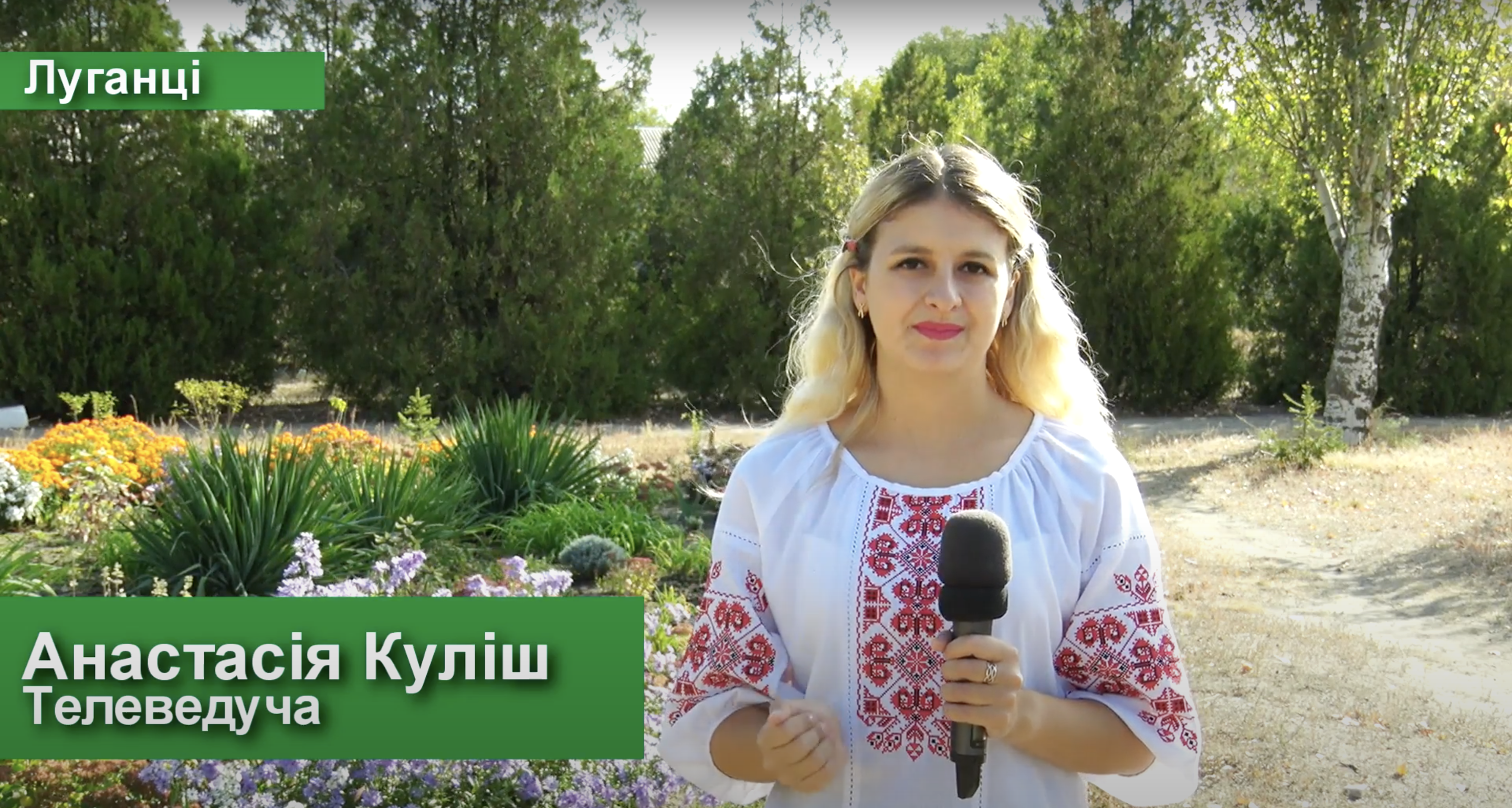 Рис. 2.1. Зовнішній вигляд ведучоїПоведінка ведучої під час підводок до сюжету також містить елементи інфотейнменту. Так, для наочності, під час двох підводок ведуча в руках тримає різні предмети – моток ниток перед сюжетом про плетіння прикрас і книгу, перед сюжетом про хлопчика, що облаштував в бібліотеці клуб. Такий прийом використано задля того, щоб заздалегідь налаштувати читача на перегляд сюжету. Такого не побачиш в новинах. (Якщо телеканал не робить з них шоу, як, наприклад, у „ТСН“, коли ведуча 31 грудня була в халаті та капцях.) Тон, яким ведуча зачитує підводки, настрій та посмішка також натякають на розважальність програми. Один випуск програми триває приблизно 9-10 хвилин, бо якщо показувати більше, то аудиторія швидко втратить цікавість.Заставка програми. Кожен випуск розпочинається із спеціально створеної заставки: на фоні терикону з’являється герб та назва програми. Далі на фоні природи з’являється ведуча в вишиванці. Зелений колір як фоновий та той у якому обрамлена назва „Луганці“ обрали, оскільки колір спокійний, не агресивний, є символом гармонії та вдосконалення. Побачивши таке оформлення, глядач одразу розуміє, що дивиться не новини чи політичне шоу, а спокійну розважальну програму.На фоні заставки – терикон, як символ Луганщини та герб області, щоб було зрозуміло, що програма – про підконтрольні українській владі території, а не про жителів окупованого Луганська. 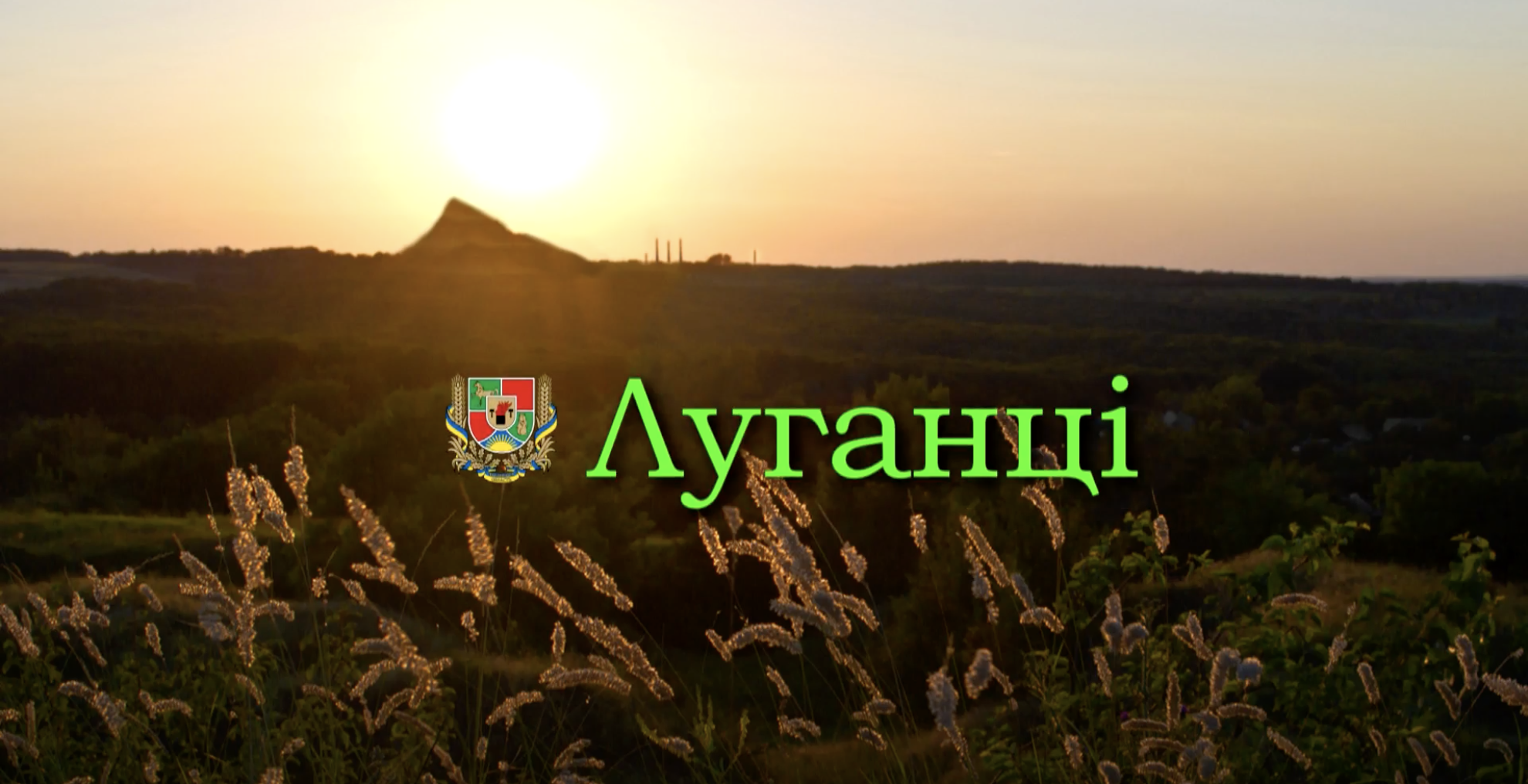 Рис. 2.1. Заставка програми „Луганці“Перебивки. Перебивання – це кадр, який вклеюється між двома іншими кадрами, пов'язаними між собою єдністю об'єктів і місця дії [32, c. 65].При закінченні вітального слова ведучої, з’являється фон такий як на початку, у вигляді пейзажу, далі починається підводка до першого сюжету. Коли закінчується сюжет, з’являється зелена спіраль. Таким чином сюжети відділені від підводок ведучої. Одна з відмінностей програми від того ж формату шоу – це те, що вона, хоч і розважальна, але зроблена за стандартами Суспільного телебачення України. Будь-яка інформація, що пропонується глядачам безумовно відповідає таким стандартам інформаційної журналістики, як:оперативність;точність;достовірність;повнота подачі;збалансованість;відокремлення фактів від думок;доступність подачі інформації. Ці стандарти повинні дотримуватися не вибірково, а у комплексі та взаємодії. У випадках, коли одночасне дотримання двох різних стандартів є неможливим, слід розставляти пріоритети відповідно до положень цих стандартів.Оперативність. Журналісти прагнуть до того, щоб кожну новину знаходити і повідомляти своїм глядачам якомога швидше, максимально скорочуючи час від самої події до повідомлення про неї в ефірі. Для цього будь-яка новина подається у найближчому випуску новин [50, с. 5]. Можна сказати, що цей стандарт стосується і програми „Луганці“. Звісно, кожен з сюжетів для магістерського проекту було знято набагато раніше, ніж взимку, але лише для того, щоб був час на їх монтаж та роботу над випуском. Втім, оскільки програма – щотижнева, то, звичайно, оперативність в ній має дотримуватися повною мірою. Знайшли людину, домовились про сюжет, зняли, змонтували та подали в наступному випуску. Точність. Факти, які Національна суспільна телерадіокомпанія подає глядачам, повинні гарантовано точно відповідати реальним подіям чи даним. Висловлювання людей повинні цитуватися або переказуватися без спотворення первинного змісту, зазвичай дослівно, допускається лише правка відвертих мовних помилок [50, с. 6]. У кожному з трьох сюжетів випуску можемо побачити дотримання цього стандарту, оскільки, журналіст писав сюжет-сторі про героя. Усе, що розповідав герой, взято до сюжету. Те, що можна було перекрити картинкою, журналіст розповідав зі слів героя, трохи перефразувавши, але не спотворивши зміст сказаного. Те, що не можна було перекрити картинкою, в сюжеті подано синхронами героїв. Так, наприклад, у першому сюжеті дуже мало кадрів залізного саркофагу, на якому працював Юрій Сахнюк. Тому, журналіст просто розповідає факт – герой його будував разом с товаришами, а сам чоловік вже розповідає, як виглядав ярус та в чому була його робота. Те ж стосується і наступних сюжетів. У сюжеті про фріволіте, пані Олена жаліється, що не може знайти в місті матеріали для творчості. Тож, журналіст подає цю інформацію як факт, а в наступному синхроні сама жінка розповідає, чого саме не може знайти та як вирішує цю проблему. Хлопчик, що керує 3D-клубом, поділився зі знімальною групою, що намагається займатися моделювання та поробками з пластику щодня. Оскільки в нас немає кадрів, як він приходить зі школи, і, зробивши уроки, сідає створювати свої поробки, то хлопчик розповідає про це сам. Крім цього, суть стандарту точності зводиться до перевірки отриманої інформації. Так, знайшовши інформацію про те, що одна жінка має незвичне хобі, а хлопчик у 12 років став керівником клубу, журналісти спершу зателефонували героям, щоб від них отримати підтвердження такої інформації. Будь-який текст журналіста (репортера чи ведучого) за кадром повинен чітко відповідати картинці, бути прив’язаним до неї. У подачі суб’єктивних думок людей (учасників події чи експертів) кожного разу слід віддавати перевагу записаній прямій мові (синхрону). Переказ чи цитування є радше винятком, на який мають бути цілком предметні підстави [50, с. 6]. Це те, що стосується новин. Оскільки у нас сюжети про героїв, то ми не можемо розповісти їхню історію, не використовуючи переказ їхніх слів чи цитування, оскільки тільки від них ми дізнаємося їхні історії. Їхні роботи (хенд-мейд та поробки з пластику) чи місце роботи (храм на Лісній дачі), ми можемо показати картинкою, але цього замало для повноцінного сюжету. Під час роботи над сюжетами, не використовувалися фільтри чи будь-які інші ефекти для відео, що могли б його спотворити чи змінити його суть.Достовірність. Стандарти, за якими працюють кореспонденти новин Національної суспільної телерадіокомпанії говорять, що будь-яка інформація, яку подають своїм глядачам журналісти, повинна завжди мати авторитетне джерело походження, тобто будь-яку фактичну інформацію журналісти редакції отримують, побувавши на місці події і від учасників, очевидців самої події або компетентних щодо події експертів. Подаючи будь-яку новину, слід повідомляти глядачам джерело її походження [50, с. 9]. В нашому випадку джерелом інформації є герої, про яких зняті сюжеті. Про це ми і повідомляємо читачу як в закадровому тексті сюжету (у так званих „ЖЗК“ – тобто, „Журналіст за кадром“), так і в титрах кожного сюжету. Повнота подачі інформації. Журналісти під час свого матеріалу мають дати відповіді для глядача на основні питання ( що сталося? Де сталося? Коли сталося? За яких обставин?) [50, с. 13]. В нашому випадку в другому та третьому сюжеті немає прив’язки до якоїсь події, можна сказати, що в них подією є самі герої, про яких і намагаємося подати інформацію максимально повно. Також, цей стандарт про наступне: для повноти подачі інформації слід подавати всі вагомі для конкретної новини деталі. Слід також знаходити і подавати в ефір згадування про більш широкі контексти, важливі саме для цієї новини, тобто обставини, від яких залежить саме ця новина [50, с. 13]. Дотримання цього найкраще ілюструє сюжет про героя-чорнобильця. Тут є прив’язка до конкретної події, тобто, до аварії на Чорнобильській АЕС. Так, це сталося давно, але нас цікавило, як ця подія вплинула на подальше життя героя, який брав безпосередню участь в ліквідації її наслідків. Ця подія і є тим самим „більш широким контекстом“, без якого не можна розповісти історію героя. Для того, щоб її показати, використовувалися архівні відео. Збалансованість. Тут мова йде про те, що журналіст має у своєму матеріалі показати усі сторони конфлікту, висвітлити всі точки зору на будь-яке неоднозначне, спірне запитання. Також журналіст має подати думку нейтрально експерта та пояснити глядачу, чому саме ця людина коментує ту чи іншу ситуацію. Це є запорукою неупередженості Суспільного [50, с. 14]. В нашому випадку немає конфлікту та сторона у всіх трьох сюжетах одна. Однак, окремо можна видіти сюжет про клуб, де, окрім хлопчика-керівника, ми показали глядачу ще й бібліотекарку, яка йому допомагала з цим проектом. Але вони не є сторонами конфлікту. Факти окремо від думок. Журналіст, що працює на Суспільному, повинен чітко відокремлювати факти від думок та подавати автора кожної окремої думки. Журналісти не мають права коментувати факти, висловлювати свої оцінки, висновки, симпатії чи антипатії. Втім, у авторських програмах дозволяється журналісту висловлювати свою думку. Думка ж редакції може не співпадати з нею. Журналіст не може підмінювати думку автора своїми домислами [50, с. 18]. В нас програма авторська, розважального формату, тому, в принципі, деяке відхилення від цього стандарту дозволяється. Цього стандарту ми дотрималися у кожному з сюжетів, не піддавалися емоціям. Кожна історія створена журналістом виключно зі слів героїв, а не з власних домислів чи думок. Однак, деколи використовувалася оціночна лексика. Наприклад, у підводці до сюжету про фріволіте ведуча використовує епітет „витончене кольє“, тим самим даючи свою оцінку. Доступність подачі інформації. Суть стандарту доступності в тому, щоб зробити журналістський матеріал максимально зрозумілим для будь-якого глядача. Це досягається завдяки простоті мови, зрозумілості картинки, округленню цифр, оскільки вони складно сприймаються на слух, дублюванню імен титрами та уніфікації понять [50, с. 20-21]. Цей стандарт дотримано у кожному матеріалі. Так, усі сюжети написані максимально простою мовою, без складних термінів та цифр. У сюжеті про Чорнобильця є згадування дат. Усі імена героїв продубльовано в титрах, щоб глядач не відволікався від перегляду, згадуючи, як кого звуть. Усі відео максимально підібрані під героїв. У сюжеті про плетіння прикрас зустрічається складне іноземне слово „фріволіте“. Втім, у наступному синхроні пані Олена пояснює, що це таке, і робить його зрозумілим для глядача. Змістова частина випуску: вибір героїв, планування зйомок сюжетів, локацій Герої для випуску були підібрані через інтернет, зокрема Facebook, знайомих та друзів. Також в аудиторії є можливість зателефонувати до студії та розповісти про своїх родичів та друзів, і, можливо, в одному з наступних випусків побачити про них сюжет. Задля цього на екрані в кінці випуску з’являються контакти, за якими можна звернутися до студії. На екрані на фоні зеленої плашки можна побачити наступне: Facebook – anastasiya.kulish98, телефон – (050) 947 – 13 – 03. Планування зйомок. Кожен сюжет знімається в зручний для героя час, на тій локації, що підходить найбільше до його теми. Пошук героїв. Героя-чорнобильця шукали, звернувшись до громадської організації „Ветерани Чорнобиля“. Вони надали контакти. Про героїню, що займається фріволіте, повідомила людина, що організовує обласні виставки робіт ручної роботи. Хлопчика, що керує 3д-клубом, знайшли через опубліковану в Фейсбуці „Подію“ від Кремінської бібліотеки. Критерії відбору героїв: незаурядність, цікаве життя чи захоплення. Якась цікавинка, відмінність від пересічних жителів Луганщини.Під час роботи над першим сюжетом (про героя-чорнобильця) ми планували робити такі зйомки: першочергово треба було записати інтерв’ю з героєм, паном Юрієм. Наступного дня ми записували продовження інтерв’ю та героя-чорнобильця за його роботою. Локації: сквер з пам’ятним знаком та Свято-Хресто-Воздвиженський храм у селищі Лісна Дача, що поблизу Сєвєродонецька. Обидві локації підібрали під героя. Перша має до нього пряме відношення – пам’ятний знак подарували містяни героям Чорнобилю. Друга локація показує нам героя-чорнобильця простою людиною, яка живе своїм життям, має роботу, вірить в Бога. Демонструє, що навіть після пережитих випробувань та проблем зі здоров’ям, чоловік не зламався та живе далі.Зміст сюжету: ведуча знаходиться біля пам’ятного знаку героям Чорнобиля, куди приносять квіти на свята та згадують людей які брали участь у ліквідації аварії на Чорнобильській АС. Один з таких героїв мешкає у Северодонецьку, через отриману радіацію його тиск постійно 200/120. Цього героя звуть Юрій Сахнюк, він є священником. Чоловік показує фотокартку, на якій він позначений (рис. 2.2). 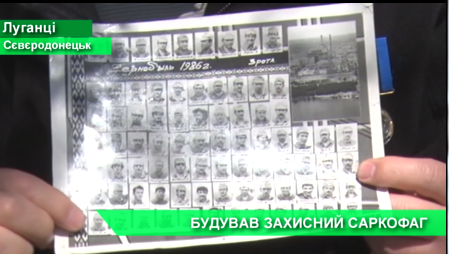 Рис. 2.2. Юрій Сахнюк (зверху командири, з низу у лівому куті Юрій Федорович Сахнюк)Юрій Сахнюк – ліквідатор, який служив у батальйоні хімічного захисту, цей батальйон спеціалізувався на радіаційному хімічному зараженні. Цей батальйон підняли по тривозі і направили в Чорнобиль. На реакторі Юрій Сахнюк відпрацював 20 днів, де разом з товаришами будував третій ярус захисного саркофагу. До цього упродовж трьох місяців обробляли від радіації навколишні селеща.Він отримав дозу радіації у 24 рентгени, зазначимо що при 25 рентгенах тіло людини вражає гостра променева хвороба. Наразі Юрій Сахнюк має інвалідність другої групи. Від проблем зі здоров’ям шукав допомогу в церкві, чотири роки служив паламарем, далі закінчив Одеську духовну семінарію, наразі він священник. Він часто ходить до меморіалу, щоб вшанувати пам’ять загинувши товаришів та побратимів.Для того, щоб в сюжет додати динаміку та більш детально показати аварію на Чорнобильській атомній електростанції та те, про що говорить герой, використовувалися архівні відео тих часів. Знайдені вони були на відеохостингу YouTube. Розкадровки: інтерв’ю з героєм знімали середнім планом. Крупний план використовували для того, щоб зняти нагороди Юрія Федоровича, світлину та … Загальний план було використано, щоб показати, як пан Юрій працює в церкві, як підходить до меморіалу тощо. Деякі кадри, що були відзняті середнім планом, ми кадрували безпосередньо в програмі для монтажу до кадрів крупного плану. Другий сюжет – про вузликове плетіння фріволіте. Ми планували робити такі зйомки: інтерв’ю з майстринею, що займається цим видом творчості, процес роботи над одним з виробів та підзйомки вже готових робіт. Писали інтерв'ю вдома в пані Олени, у Лисичанську. Це – зручна обстановка для людини та можливість показати, що людина дійсно займається цим видом творчості вдома, а не десь на заводі.Про що сам сюжет: пані Олена з мотка ниток може зробити справжнє кольє чи іншу прикрасу. Така техніка називається „фріволіте“. Цим видом творчості жінка займається понад чотири роки. Про прикраси з мережева вона дізналася з інтернету. Для плетіння використовує голку та бавовняні нитки, прикраси оздоблює кришталевим камінням та бісером. На одну прикрасу жінка витрачає від одного до п’яти днів, залежно від кількості елементів. У вільний час пані Олена займається в’язанням іграшок гачком. Щодо розкадровки: для інтерв’ю обрали середній план, роботи підзнімали крупним планом та середнім. Роботу над виробом знімали і середнім планом, і крупним. Загальний план не використовували. Третій сюжет про малювання та моделювання у 3D-клубі. Останній сюжет у випуску ми планували знімати в Кремінській дитячій бібліотеці, в читальному залі, оскільки саме там знаходиться клуб. Зміст сюжету: У бібліотеці 12-ти річний Кирило облаштував 3D-клуб. Там відвідувачі малюють чи створюють фігури з пластику за допомогою 3D ручки. Фінансування на клуб допомогли отримати працівники бібліотеки, які написали гранд для проекту USAID „Демократичне врядування у східній Україні“. Кирило займається 3D-моделюванням щодня. Окрім 3D малювання та моделювання у клубі Кирила читають книги з доповненою реальністю – енциклопедії, казки та книжки, розмальовки. Для цього потрібен додаток у смартфоні чи планшеті. Там є енциклопедії. Одну з таких, про динозарів, показує бібліотекарка Світлана Редя (рис. 2.3).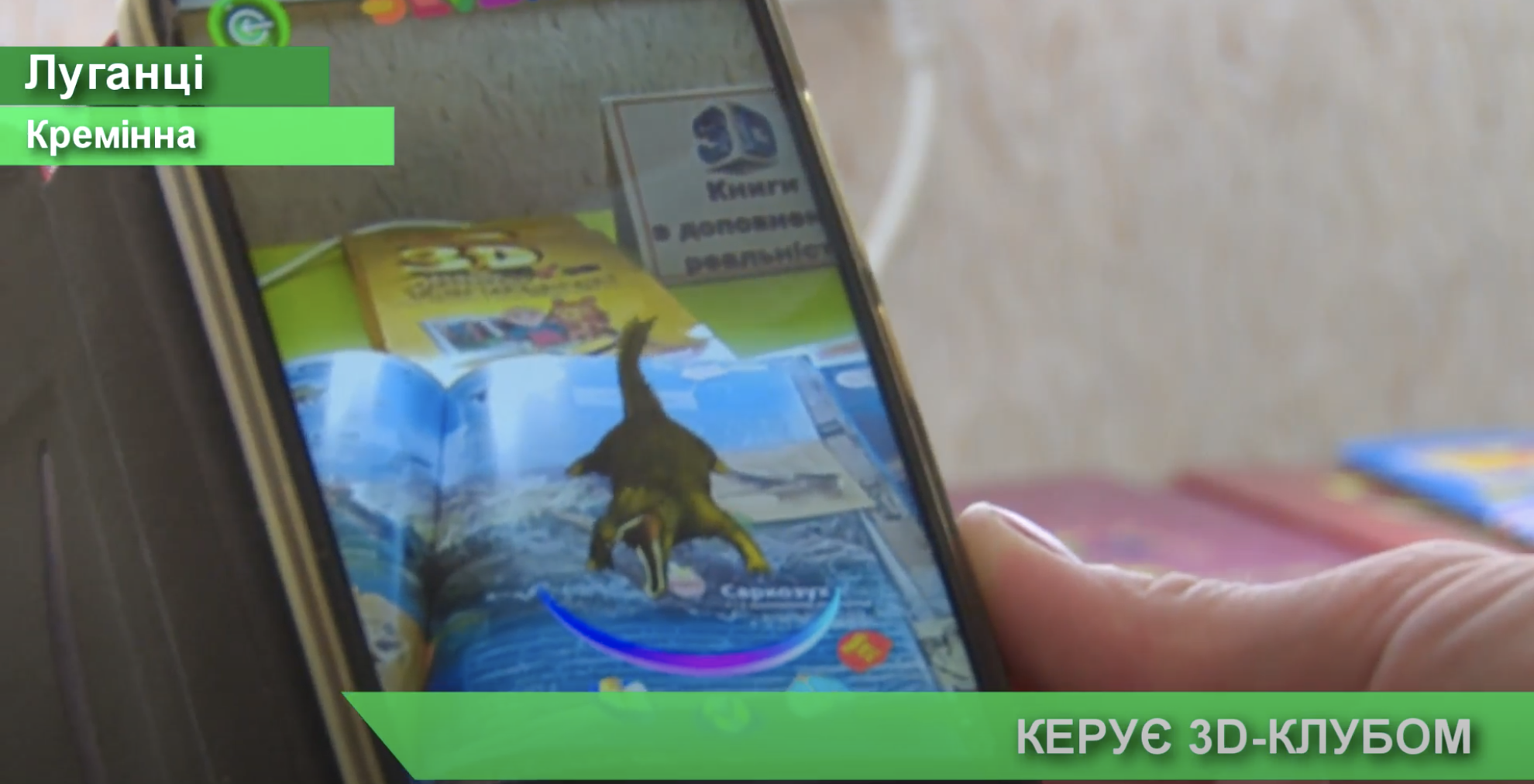 Рис 2.3. Бібліотекарка показує енциклопедію з доповненою реальністюДля сюжету середнім планом знімали інтерв’ю з хлопчиком-керівником, дітьми, що прийшли до клубу та бібліотекаркою, що допомагала Кирилу з написанням гранту. Крупний план використали для зйомок робіт з пластику, роботи 3-д ручки, матеріалів. Загальний план – для зйомки усього гуртка Кирила.Особливості виробництва власної програми „Луганці“: робота з відео, звуком, графікою. Відеоряд та коментарі знімали оператори телеканалу UA:Донбас. Робота журналіста була в тому, щоб записати потрібні моменти інтерв’ю, поставити правильні питання, що найкраще розкриють героя та його захоплення, проконтролювати те, що знімає оператор, вказати йому на необхідні деталі, які можна зняти для того чи іншого сюжету. Робота автора програми та її ведучої, складалася з того, щоб разом з оператором створити цікаві ракурси, зняти стенд-апи, підводки для сюжетів, вступне слово та заключне, відеоряд, що розкриває особистість, або прагнення героїв. Змонтувати відзнятий матеріал у повноцінний випуск. Програму було змонтовано за допомогою програми Sony Vegas 13 та 17. Дві версії використовувалися через те, що одна не завжди могла відкрити усі потрібні відео. 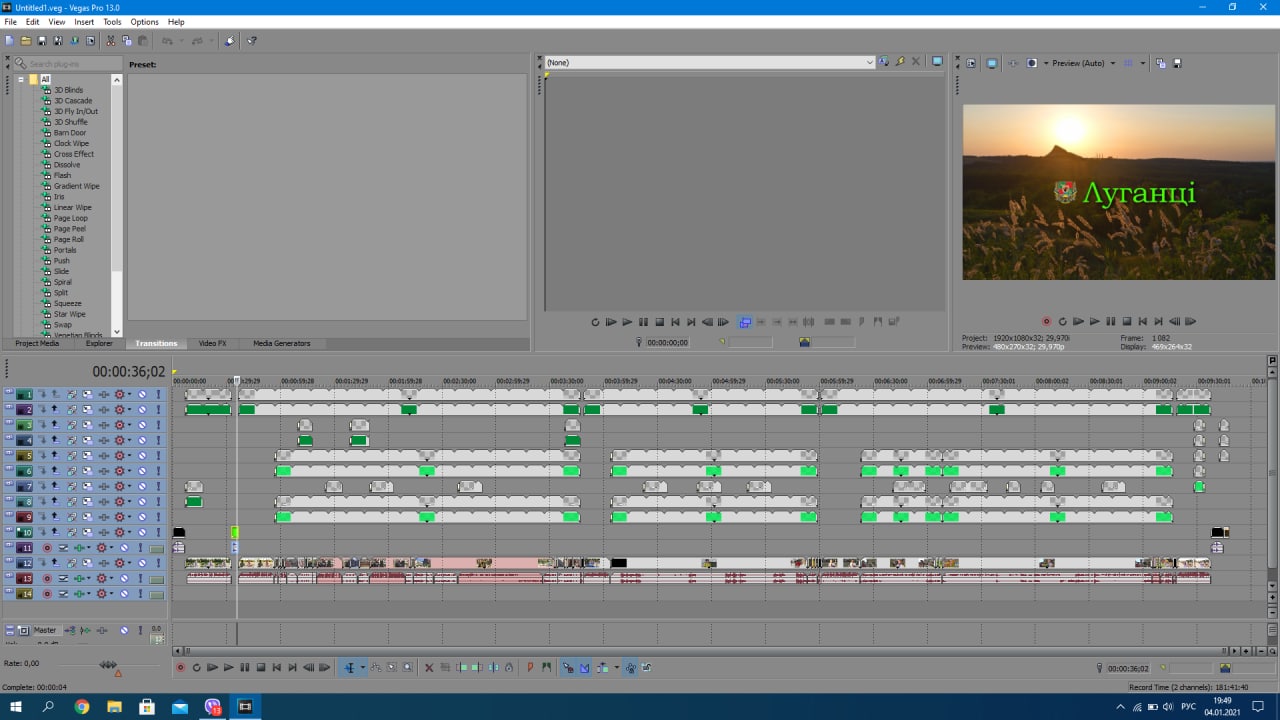 Рис. 2.4. Робота над проектом у Sony Vegas 13Використовували такі принципи монтажу:По напрямку зйомки (для чого необхідно знаходити і враховувати генеральний напрямок в зйомці сцени).По руху в кадрах (для чого необхідні при зйомці „захлести“ рухів і облік їх напрямків).По темпу і ритму дії в кадрах (для чого необхідно на зйомці враховувати темп і ритм монтуються один з одним шматків).По темпу і ритму руху кадру – зйомка рухається камерою (для чого необхідно строго враховувати напрям, темп і ритм руху камери в з'єднуються шматках).По розмірами планів (для чого необхідно враховувати при зйомці співвідношення планів).По композиції кадру – розташуванню і розташуванню рухаються і статистичних об'єктів в кадрі (для чого необхідно враховувати при зйомці не тільки композицію кадрів, але і рух, видозміна композиції в кадрах – кінетичну композицію).По тональності, світла і кольору (для чого необхідно враховувати при зйомці освітлення об'єктів в кадрі, тональність кадрів, їх колірну гамму, а також видозміна освітленості і тональності і гами всередині кадрів) [32, c. 23]Монтаж – це процес „збирання“ фільму з окремих елементів – кадрів. Але вирізати невдалі місця і склеїти те, що залишилося ще не означає „змонтувати“. Грамотний монтаж, навіть в найпростіших фільмах, що складаються з одного епізоду, припускає дотримання цілого набору правил. Правила ці засновані на деяких фізіологічних законах сприйняття зорової і звукової інформації. Вони вироблені чисто емпіричним шляхом протягом перших двох-трьох десятиліть існування кіно і з тих пір не зазнали істотних змін. Так званий сучасний „кліповий“ монтаж – це найчастіше або примітивний паралельний монтаж двох або більше різних епізодів.Коли мова йде про монтаж однієї сцени, завдання автора – домогтися того, щоб глядачеві було зрозуміло, що відбувається на екрані і де розгортається дія, якщо автор не ставить перед собою протилежного завдання – „запудрити“ глядачеві мізки. При цьому в більшості випадків дуже бажано, щоб при перегляді глядач не помічав того, що ця сцена складається не з одного, а з декількох склеєних між собою кадрів.У теорії це іноді називається комфортним сприйняттям стику або склейки. На практиці частіше говорять, – ці кадри між собою монтуються, а інші не монтуються.Знімальний кадр або план – будь-яку ділянку вихідної відеострічки, із записом від натискання кнопки RECORD до паузи, наступне натискання – починається наступний знімальний кадр.Монтажний кадр або план – елемент змонтованого відеофільму – те, що залишилося від знімального кадру після того як його „підрізали“ і вставили в потрібне місце.Монтажний лист – опис вихідного матеріалу або готового фільму з послідовним зазначенням змісту кожного кадру і його координат на плівці (по лічильнику).Об'єкт – місце зйомки (вулиця, квартира, пляж і т.п.), інше значення – персонаж, що діє в кадрі.Вихідні матеріали (вихідні) – матеріал, записаний безпосередньо відеокамерою.Термін „план“ має ще одне значення – це зображення певного масштабу або крупності.Монтаж по орієнтації в просторі. Найпростіший випадок монтажу по положенню об'єктів в просторі – монтаж діалогу двох персонажів (так звана „вісімка“). Якщо погляди цих людей будуть спрямовані назустріч, кадри монтуються, якщо в одну сторону – ні. У загальному випадку правило формулюється так: зйомка двох взаємодіючих об'єктів повинна проводитися строго по одну сторону від лінії їх взаємодії. Лінія взаємодії – це уявна лінія, що проходить через обидва об'єкти.Монтаж у напрямку руху. Зміна напрямку руху об'єкта на стику кадрів не повинна бути більше ніж на 90 градусів. При цьому не повинна перетинатися вертикальна вісь. Тобто, якщо на одному кадрі об'єкт рухається від нас трохи ліворуч, то в наступному кадрі він не повинен рухатися направо. Не можна склеювати горизонтальні панорами, зняті в різних напрямках. Професійні оператори завжди починають і закінчують зйомку панорам короткими статичними шматками. Це дає можливість монтувати панорами через невелику паузу в русі.Монтаж по фазі руху. Якщо в кінці загального плану людина почала піднімати, ліву руку, то на початку середнього плану ця рука також повинна підніматися. Інакше зображення на „склеїться“. Фазу доводиться враховувати при монтажі циклічно повторюваних положень об’єкта. Це може бути той, хто йде людина, велосипедист, що обертає педалі, жонглер у цирку тощо.Монтаж по композиції (зсув центру уваги). Початківці відеоаматорів надають перевагу центральній композиції кадру. Тобто, мають у своєму розпорядженні головний об'єкт по центру. Така компоновка кадру дуже поширена, і без неї не обійтися ні в кіно, ні на телебаченні. Однак, часто для більшої виразності, а іноді і по необхідності головний об'єкт зйомки розташовується не по центру кадру. І тоді при монтажі виникає необхідність узгодження сусідніх кадрів по композиції.Монтаж по світлу. У практиці кіно і відеозйомки часто зустрічаються випадки, коли при зміні положення камери щодо об'єкта зйомки різко змінюється фон, на який проектується об’єкт. Наприклад, зйомка людини, що стоїть недалеко від вікна. На одному кадрі фігура видна на тлі темної стіни, в іншому на тлі яскравого вікна. Навіть при дотриманні всіх правил монтажу стик між планами буде дуже грубим через те, що занадто різко зміниться характер освітлення. Щоб цього не сталося, потрібно при зйомці першого кадру „прихопити“ небагато вікна, а при зйомці другого – трохи стіни. Тоді обидва зображення будуть тісно пов'язані між собою загальними деталями, і стикування пройде гладко. Звідси випливає правило: сусідні кадри не повинні різко відрізнятися по тону і характером висвітлення. Це відноситься і до ситуації, коли, наприклад, дальній план знятий при сонячному освітленні, а загальний або середній при похмурому. Професійні кінооператори в таких випадках знімають хмари в той момент, коли вони закривають сонце. Такий проміжний монтажний кадр дозволяє перейти від „сонячного“ кадру до „похмурого“.Монтаж за кольором. Розглянутий вище монтаж по світлу є окремим випадком монтажу за кольором. Узагальнюючи висновок, зроблений по відношенню до тону і характеру висвітлення об’єкта, можна перейти до наступного правила: сусідні кадри в місці стику не повинні різко відрізнятися за кольором. Якщо в новому кадрі виникають нові кольори, то вони повинні займати не більше однієї третини площі кадру [32, c. 95]. Робота зі звуком відбувалася завдяки технологіям телеканалу UA: Донбас. Використовувалася програма Sound Forge. За допомогою цієї програми робилися начитки сюжетів. Sound Forge – це дуже потужний і зручний цифровий аудіо-редактор, до складу якого входить набір утиліт, призначених для роботи зі звуком.Додаток редагує звукові файли досить швидко і з високою точністю, створюючи з необробленого матеріалу якісні композиції. За допомогою даної програми можна ефективно обробляти звук, накладати безліч ефектів, здійснювати точний і швидкий запис і редагування семплів, кодувати дані, переганяти файли в різні формати, створювати звукові петлі, виробляти цифровий ремастеринг і очищення старих записів, моделювати акустичні образи, створювати потокові мультимедійні файли і багато іншого.Діапазон підтримуваних форматів досить великий, в тому числі і відео AVI, WMV, MPEG-1 і MPEG-2, а також шаблони MPEG-2 для запису HDV-сумісних файлів з дозволами 720p і 1080р.Крім того, варто відзначити повністю настроюється призначений для користувача інтерфейс цього редактора. Більшість елементів (маркери, хвильові форми, висота вікон та ін.) можуть бути налаштовані індивідуально під кожного користувача [62].Різався звук в програмі для монтажу Sony Vegas Pro. Робота з текстом та графікою теж відбувалася у Sony Vegas Pro. Картинку герба та терикону знайшли в Інтернеті. За допомогою ефектів Sony Vegas Pro, створено плажки та їхні „виїзди“ на екран. На кожний текст, що з’являється на екрані (титри/назви/локації/архів) додано ефект тексту „тінь“. Sony Vegas Pro – це набір для редагування відео, призначений для професіоналів, які потребують виробництва високоякісних HD-відео. Ця версія Professional включає в себе деякі функції, відсутні в інших версіях, таких як підтримка гігапіксельних зображень, багатошарові Adobe Photoshop файли і ширшу підтримку карт захоплення.Sony Vegas Pro охоплює всі професійні потреби. Sony Vegas Pro можна порівняти з іншими стандартними пакетами для редагування відео, такими як Adobe Premiere або Final Cut Pro.Sony Vegas Pro добре документований з дуже докладним керівництвом. Sony Vegas Pro пропонує практично все необхідне для професійного використання, в тому числі можливість імпорту мультимедіа з декількох пристроїв (включаючи HD-відео), використання більш 300 фільтрів і спеціальних ефектів, спеціальні інструменти для роботи з текстовими шарами і субтитрами і легка оптимізація якості зображення.Але, як і слід було очікувати від Sony, велика увага також приділяється тому, як звучать відео і якість саундтрека до відео в цілому. Існує також величезна кількість звукових ефектів на вибір, підтримка плагінів VST і Sony Vegas, як правило, дає вам дуже високий рівень контролю над настройками звуку.Відеоінтерфейс Sony Vegas відповідає стандарту редагування відео. Існує кілька вікон для попереднього перегляду ваших медіа та поточної роботи, а також графік для організації різних аудіо- і відеодоріжок. Найкраще в інтерфейсі Vegas Video від Sony – те, що він повністю налаштовується: ви можете вільно відкривати, закривати і впорядковувати різноманітні модулі програми, які найкращим чином відповідають вашим потребам [61].Висновки до розділу 2Програма „Луганці“ розпочинається з осмислення запитання: „Хто такі луганці?“. Дана програма про земляків, жителів різних куточків Луганщини, які мають цікаві хобі чи є цікавими особистостями. Мета програми – розповісти, що в аграрному краї, в області, що поблизу лінії розмежування з тимчасово окупованою територією, живуть цікаві люди, люди, яким є, про що розповісти. Будь-яка інформація, що пропонується глядачам безумовно відповідає таким стандартам інформаційної журналістики, як: оперативність, точність, достовірність, повнота подачі, збалансованість, відокремлення фактів від думок, доступність подачі інформації. Ці стандарти повинні дотримуватися не вибірково, а у комплексі та взаємодії. У випадках, коли одночасне дотримання двох різних стандартів є неможливим, слід розставляти пріоритети відповідно до положень цих стандартів.Героїв для програми шукають через інтернет, Facebook, знайомих та друзів. Також в аудиторії є можливість зателефонувати до студії та розповісти про своїх родичів та друзів, і, можливо, в одному з наступних випусків побачити про них сюжет. Критерії відбору героїв: незаурядність, цікаве життя чи захоплення. Відеоряд та коментарі знімали оператори телеканалу UA:Донбас. Робота журналіста була в тому, щоб записати потрібні моменти інтерв’ю, поставити правильні питання, що найкраще розкриють героя та його захоплення, проконтролювати те, що знімає оператор, вказати йому на необхідні деталі, які можна зняти для того чи іншого сюжету. Програму було змонтовано за допомогою програми Sony Vegas 13 та 17. Дві версії використовувалися через те, що одна не завжди могла відкрити усі потрібні відео. ВИСНОВКИОтже, ми виявили, що розважальні телевізійні програми можна розділити на пізнавально-розважальні та суто розважальні програми. Пізнавальні та розважальні програми поділяються на: контактні програми (ток-шоу); інтелектуальні та розважальні програми. Тільки розважальні програми: реаліті-шоу; розважальні шоу; світські хроніки (програми про моду та модне життя); музичні програми; ігрові розважальні програми (інтерактивні ігри); кулінарні шоу; жартівливі програми; „програми перевтілення“.Усі ці види розважальних програм популярні серед українських глядачів. Однак сьогодні є більш популярні програми, і вони „застаріли“, хоча вони все ще оцінюються.Функція дозвілля стає все більш домінуючою для українського телебачення. Мережі телевізійних каналів наповнені розважальними шоу, оскільки такий контент майже завжди створює високі рейтинги та перегляди. Особливо це стосується шоу талантів, яке виходить у ефірний час у вихідні дні, що є найбільш вигідним часом. Наприклад, розважальні шоу талантів на телеканалі СТБ „Україна має талант“, „Х“-фактор, „Всі танцюють!“ зазвичай мають частку не менше 15%, а іноді досягають рекорду – 35%.Формат шоу талантів існує в Україні понад 8 років. За цей час він з’явився і багато програм зникли, але найуспішніші адаптації іноземних форматів все ще працюють. Останні тенденції – це часткова зміна існуючих проектів та участь дітей у шоу талантів.Роль журналіста у створенні шоу талантів дуже важлива. Він шукає героїв проекту, готує та знімає розповіді про учасників, пише історії (сценарії) героїв за законами драми, розробляє їх сюжетні лінії у шоу та допомагає редактору на завершальних етапах створення сюжету. Журналіст у шоу талантів – це креативна, комунікативна та відповідальна людина, з якою легко впоратися у стресових ситуаціях і яка вміє швидко працювати. Працюючи над шоу талантів, журналіст виконує свої основні завдання: інформує, пояснює, розважає, формує та підтримує цінності. Отже, можна стверджувати, що журналісти є одним із ключових учасників команди шоу талантів.Програма „Луганці“ розпочинається з розуміння питання: „Хто такі Луганці?“. Ця програма про співвітчизників, жителів різних куточків Луганської області, які мають цікаві захоплення або цікаві люди. Мета програми – розповісти, що в аграрному регіоні, в районі біля лінії розмежування є цікаві люди, люди, яким є, про що розповісти.Вся інформація, пропонована глядачам, відповідає таким стандартам інформаційної журналістики, як: ефективність, точність, надійність, повнота викладу, збалансованість, поділ фактів і думок, доступність інформації. Цим стандартам слід керуватися не вибірково, а, скоріше, у поєднанні та взаємодії. У випадках, коли одночасне дотримання двох різних стандартів неможливе, пріоритети слід встановлювати відповідно до положень цих стандартів.Героїв програми шукають через Інтернет, Facebook, знайомих та друзів. У аудиторії також є можливість зателефонувати у студію та розповісти про своїх родичів та друзів, і, можливо, побачити історію про них в одному з наступних номерів. Критерії вибору персонажів: надзвичайне, цікаве життя або хобі.Відеоматеріал та коментарі зняли оператори телеканалу UA: Донбас. Робота журналіста полягала в тому, щоб записати необхідні моменти інтерв’ю, поставити правильні запитання, які найкраще розкриють героя та його захоплення, контролювати те, що знімає оператор, та вказати на необхідні деталі, які мають відношення до конкретного героя.Програма була відредагована в Sony Vegas 13 та 17. Було використано дві версії, оскільки не всі необхідні відео завжди можна було відкрити. Для запису звуку використовувалася програма Sound Forge. Таким чином, мету дослідження було досягнуто, виокремлено чинники, що зумовлюють ефективність функціонування розважальних програм в українському телевізійному просторі, здійснено класифікацію телевізійних різнотипових програм розважального жанру. Створено програму для жителів області, яка розповідає про звичайних людей, які роблять незвичайні вчинки або мають цікаве захоплення, таким чином об’єднуючи людей. На сучасному українському телебаченні немає такої програми, тож, вона є актуальною та новою для регіону. СПИСОК ВИКОРИСТАНИХ ДЖЕРЕЛАкинфиев С. Развлекательная составляюшая современного телевидения [Електронний ресурс] / С. Акинфиев // Электронный научный журнал „Медиаскоп“: [Веб-сайт]. – Режим доступа: http://med’ascope.Ru/node/230Артинов М. Телебачення / М. Артинов, М. Казневський. – К. : Держ. вид-во образ. мистец. і муз. л-ри УРСР, 1962. – 35 с. Багиров Э. Г. Основы телевизионной журналистики / Э. Г. Багиров, Р. А. Борецкий, А. Я. Юровский. – М. : Изд-во Моск. ун-та, 1987. – 240 с.Березин В. М. Теоретико-методологический анализ телевизионной коммуникации : сущность, структура : автореф. дис. … д-ра филол. наук : спец. 10.01.10 „Журналистика“ / Березин Валерий Матвеевич. – М., 2003. – 53 сБорецкий Р. Журналист за кадром и в кадре : (основы профессионального мастерства) / Р. Борецкий, Г. Кузнецов. – М. : Искусство, 1990. – 152 с.Борецкий Р. Л. Информационные жанры телевидения / Р. Л. Борецкий. – М. : Искусство, 1961. – 75 с. Бугрим В. В. Телебачення прямого ефіру : навч. посібник / В. В. Бугрим, І. Н. Мащенко. – К. : Либідь, 1991. – 200 сВакурова Н.В. Типология жанров современной экранной продукции: учеб. пособие / Н. В. Вакурова, Л.И. Московкин – М. : Высш. шк., 1997. – 62 с.Вартанов Г. І. Основи журналістики / Г. І. Вартанов, В. І. Шкляр. – К. : Ін-т журналістики КНУ імені Тараса Шевченка, 1997. – 54 с.Вартанова Е. Л. Теория СМИ : актуальные вопросы / Е. Л. Вартанова. – М. : МедиаМир, 2009. – 488 с.Вильчек В. М. Телевизионная программа : социальные функции и эстетические особенности : автореф. дис. … канд. искусствовед. / Вильчек В. М. – М., 1972. – 18 с.Владимиров В. М. Журналістика, особа, суспільство : проблема розуміння : монографія / Владимиров В. М. ; КНУТШ ; Ін-т журналістики. – К., 2003. – 220 с.Ворошилов В. В. Журналистика. Базовый курс : учебник / В. В. Ворошилов. – СПб. : Изд-во Михайлова В. А., 2004. – 700 с.Герасимова С. А. Культурология и теория телекоммуникации : элементарный курс : учеб. пособие / С. А. Герасимова. – М. : Гардарики, 2007. – 173 с.Гол Д. Онлайнова журналістика : пер. з англ. / Д. Гол. – К. : К.І.С., 2005. – 344 с. Головчук О. В. Регіональне телебачення України : ефірні традиції та реорганізація програм / О. В. Головчук // Наукові записки Ін-ту журналістики. – К., 2006. – Т. 22. – С. 54–59. Гоян В. В. Журналістська творчість на телебаченні : монографія / В. В. Гоян. – К. : Київ. ун-т, 2011. – 319 сГоян В. Типові та жанрові особливості інформаційної телепрограми [Електронний ресурс] / В. Гоян // Наукові записки інституту журналістики: [Веб-сайт]. – Режим доступу: http://journlib.univ.kiev.ua/index.php?act=article&article=2122Дмитровский З. Е. Телевизионная информация : специфика, формы, методика : (на материалах Украинского телевидения) : автореф. дис. … канд. филол. наук / Дмитровский Зенон Евгеньевич. – К., 1988. – 16 с.Дмитровський З. Є. Телевізійна журналістика. Навч. посібник. / З. Є. Дмитровський. – Львів: Видавничий центр Львівського національного університету імені Івана Франка, 2006. – 208 с.Жуков,  С.  Г. Реалити-шоу в социокультурном  про-странстве  массовой  культуры:  автореф.  дис.  / С. Г. Жуков; Краснодар. гос. ун-т культуры и искусств. – Краснодар, 2009. – 21 с.Зверева Н. В. Школа регионального тележурналиста : учеб. пособие для студентов вузов / Н. В. Зверева. – М. : Аспект Пресс, 2004. – 320 с.Здоровега В. Й. Теорія і методика журналістської творчості / В. Й. Здоровега. – Львів : ПАІС, 2000. – 180 с.Карпенко В. О. Журналістика: основи професійної комунікації / Віталій Опанасович Карпенко. – К. : Нора-прінт, 2002. – 348 с.Карякина К. А. Актуальные формы и модели новых медиа : от понимания аудитории к созданию контента [Электронный ресурс] / К. А. Карякина // Медиаскоп : электрон. науч. журн. фак-та журналистики МГУ им. Ломоносова. – 2010. – Вып. 1. – Режим доступа : http ://www.mediascope.ru/node/524Качкан В. А. Особливості підготовки матеріалів для радіо і телебачення : навч. посібник / В. А. Качкан, В. В. Лизанчук. – Львів, 1987. – 66 с.Кепплінгер Х. М. Вплив мас-медіа / Х. М. Кепплінгер, Е. Ноель-Нойманн // Публіцистика. Масова комунікація : Медіаенциклопедія / за загал. ред. В. Ф. Іванова. – К. : АУП, ЦВП, 2007. – С. 53-103.Ким М. Н. Новостная журналистика. Базовый курс : учебник / М. Н. Ким. – СПб. : Изд-во Михайлова В. А., 2005. – 352 с.Концепція регіонального мовлення ПАТ „НСТУ” на 2020 – 2021 роки [Веб-ресурс]. – Режим доступу: https://corp.suspilne.media/media/documents/zagalni-dokumenti/kontseptsiia_rehionalnoho_movlennia.pdfКорконосенко С. Г. Основы журналистики : учеб. пособие для вузов / С. Г. Корконосенко. – М. : Аспект Пресс, 2002. – 287 с.Кузнецов Г. Ток-шоу: неизвестный жанр [Текст] / Г. Кузнецов. – М., 1998. – 48 с.Кулешов Л.В.: Уроки кинорежиссуры / Сост. Воденко М.О., Ростоцкая М.А., Хохлова Е.С. – М: ВГИК, 1999. – 262 с.Куляс І. Ефективне виробництво теленовин : стандарти інформаційного мовлення; професійна етика журналіста- 125 інформаційника : практ. посіб. для журналістів / І. Куляс, О. Макаренко. – К. : Вид-во ХББ, 2006. – 120 с.Лалл Дж. Мас-медіа, комунікація, культура : глобальний підхід / Дж. Лалл; пер. з англ. О. Гриценка [та ін.]. – К. : К.І.С., 2002. – 264 с.Луман Н. Медиа коммуникации / Н. Луман ; пер. с нем. А. Глухова, О. Никифорова. – М. : Логос, 2005. – 280 с.Матвеева Л. В. Психология телевизионной коммуникации / Л. В. Матвеева, Т. Я. Аникеева, Ю. В. Мочалова. – М. : РИП-холдинг, 2004. – 316 с.Мащенко І. Г. Енциклопедія електронних мас-медіа. У 2 т. Т. 1. Всесвітній відеоаудіолітопис : дати, події, факти, цифри, деталі, коментарі, персоналії / І. Г. Мащенко. – Запоріжжя : Дике Поле, 2006. – 384 с.Мащенко І. Г. Міфи та реалії телерадіоефіру / І. Г. Мащенко. – К. : Агентство ТРК, 2001. – 260 с. Михайлін І. Л. Основи журналістики : підручник / І. Л. Михайлін. – Вид. 3-те доп. і поліпш. – К. : ЦУЛ, 2004. – 284 с.Невмержицька О. В. Розважальні програми центральних каналів телебачення України як чинник морального виховання підлітків: автореф. дис. / О. В. Невмержицька. — Херсон, 2006. — 20 с.Падейский В. В. Проектирование телепрограмм : учеб. пособие для студентов вузов, обучающихся по специальности 053700 „Продюсерство кино и телевидения“ / В. В. Падейский. – М. : ЮНИТИ-ДАНА, 2004. – 238 с. Полісученко А. Ю. Реаліті-шоу : новий етап розвитку інтерактиву на українському телебаченні / А. Ю. Полісученко // Наукові записки Ін–ту журналістики. – К., 2013. – Т. 49. – С. 46–61.Потятиник Б. Телебачення як об’єкт критики / Б. Потятиник // Телевізійна й радіожурналістика : зб. наук.-метод. пр. – Львів : Львів. нац. ун-т ім. Франка, 2003. – Вип. 5. – С. 42–56.Прилюк Д. М. Спостереження і дослідження фактів журналістом / Д. М. Прилюк. – К., 1974. – 104 с.Прилюк Д. М. Теорія і практика журналістської творчості. Проблеми майстерності / Д. М. Прилюк. – К., 1983. – 280 с.Різун В. В. Теорія масової комунікації : підруч. для студ. галузі 0303 „Журналістика та інформація” / Володимир Володимирович Різун. – К. : ВЦ „Просвіта”, 2008. – 260 сСоколов А. Г. Монтаж : телевидение, кино, видео – Editing : television, cinema, video. Ч. 1 : учебник / А. Г. Соколов. – М. : Изд-во 625, 2000. – 207 с.Соколов А. Г. Монтаж : телевидение, кино, видео – Editing : television, cinema, video. Ч. 2 : учебник / А. Г. Соколов. – М. : Изд-во 625, 2001. – 207 с.Соколов А. Г. Монтаж : телевидение, кино, видео – Editing : television, cinema, video. Ч. 3 : учебник / А. Г. Соколов. – М. : Изд-во 625, 2007. – 204 с.СТАНДАРТИ ІНФОРМАЦІЙНОГО МОВЛЕННЯ публічного акціонерного товариства „Національна суспільна телерадіокомпанія України“ [Веб-ресурс]. – Режим доступу: https://tv.suspilne.media/uploads/assets/files/PBC/standarty_iformmovlennia.pdfСуспільне мовлення: 10 запитань про „Суспільне“ [Веб-ресурс]. – Режим доступу: https://corp.suspilne.media/questionsСуспільне: Про нас [Веб-ресурс]. – Режим доступу: https://corp.suspilne.media/aboutТерентьєва, М. Українське телебачення у контексті сучасних світових медіатенденцій (на прикладі телеканалу СТБ) [Текст] / М. Терентьєва // Журналістика. – 2015. – Вип. 14. – С. 139–149.Удовиченко Р. Развлекательное телевидение типология программ и потребности аудитории [Електронний ресурс] / Р. Удовиченко // Электронный научный журнал „Медиаскоп“: [Веб-сайт]. – Режим доступу: http://medascope.Ru/node/2987537Українське телебачення: вчора, сьогодні, завтра / М. М. Карабанов, С.О. Абрамов, В. О. Горобцов, І. Г. Мащенко. – К.: Дирекція ФВД, 2006 . – 647 с. Утилова Н. И. Монтаж : учеб. пособие для студентов вузов / Н. И. Утилова. – М. : Аспект Пресс, 2004. – 171 с.Цвик В. Л. Телевизионная журналистика / В. Л. Цвик. – 2-е изд., перераб. и доп. – М. : ЮНИТИ-ДАНА, 2009. – 495 с.Черемних І. В. Телевізійний маркетинг: навч. посіб. / І. В. Черемних. — К.: Експрес-поліграф, 2013. — 204 с.Щербина Ю. Жанрові особливості розважальних програм українського телебачення / Ю. Щербина // Теле- та радіожурналістика. – 2015. – Випуск 14. – С. 253–259.Юсипович А. Типи програм на телебаченні України / А. Юсипович // Наукові записки інституту журналістики: [Електронний ресурс]. – Режим доступу: http://journlib.univ.kiev.ua/index.php?act=article&article=2122.Sony Vegas Pro // VEGAS PRO [Веб-сайт]. – Режим доступу: https://www.vegascreativesoftware.com/us/vegas-pro-new/Sound Forge // SOUND FORGE THE HOME OF AUDIO EDITING [Веб-сайт]. – Режим доступу: https://www.magix.com/ru/muzyka/sound-forge/ДОДАТКИДодаток 1.ПРОГРАМА „ЛУГАНЦІ“СЦЕНАРІЙЗАСТАВКАЛокація – Сєвєродонецьк, сквер поблизу навчального корпусу СНУ ім. В. ДаляПривітання ведучої: Хто такі „луганці“? Це ви. Це я. Це сусід, у якого завжди ремонт. Це продавчиня з ринку. Це – вчитель. Це діти, що бігають вулицями міст… Це – ми, жителі Луганщини. Вітаю, ви дивитесь програму „Луганці“. Унікальні історії і долі звичайних людей, які роблять наш світ кращим. Ми розповідаємо про своїх.ВІДБИВКА(Сюжет про ліквідатора аварії на Чорнобильській АЕС Юрія Сахнюка)Локація: Сєвєродонецьк, пам’ятний знак чорнобильцям + храм на Лісній дачіДВК (підводка): Це – пам’ятний знак героям Чорнобиля. На свята сюди приносять квіти, згадують людей, що брали участь у ліквідації аварії на Чорнобильській АЕС. Один з ліквідаторів мешкає у Сєвєродонецьку. Через отриману радіацію його тиск завжди – 200 на 120.  Наразі Юрій Сахнюк – священик.Лайф (картинка + інтершум) файл 00128 00:15 – Вот здесь, в уголочку я, в самом низу. Это наши командиры. Это вот реактор. 00:21 Чоловік показує себе на фотоЖЗК (журналіст за кадром): Це єдина світлина, розповідає Юрій Федорович, яку привіз зі строкової служби у Білорусі. 5 липня 1986 року всю його роту направили на ліквідацію аварії на Чорнобильській АЕС. Тоді чоловікові було 20 років.Файл 00092, титр Юрій Сахнюк, ліквідатор 00:19  Я служил в батальйоне химической и радиационной защиты – это как раз батальйон, специализирующийся на химическом и радиационном заражении – и нас просто подняли по тревоге и отправили в Чернобыль. 00:32ЖЗК: На реакторі Юрій Сахнюк відпрацював 20 днів. Разом з товаришами будував третій ярус захисного саркофагу.  До цього упродовж трьох місяців обробляли від радіації навколишні селища.Файл 00092, титр Юрій Сахнюк, ліквідатор 1:36 Ярус этот был как железный каркас, где-то метров 6 шириной, и по бокам стояли плиты. Туда заливали бетон. Но плиты стояли не совсем, так сказать, плотно друг возле друга, были щели – и в эти щели проливался бетон. И вот мы бегали, эти щели забивали брёвнами, досками, там какими-то материалами. 1:56 // 2:07 Работали мы там по два-три человека буквально по 5 минут. 2:10ЖЗК: Чоловік, каже, отримав дозу радіації у 24 рентгени. Для порівняння – При двадцятьох п’ятьох тіло людини миттєво вражає гостра променева хвороба. Наразі Юрій Сахнюк має інвалідність другої групи. Від проблем зі здоров’ям, розповідає Юрій шукав допомоги у церкві. 4 роки служив паламарем. Потому закінчив Одеську духовну семінарію. Наразі він – священик.Файл 00151, титр Юрій Сахнюк, ліквідатор 1:00 Я возле фонтанов сидел на лавочке, и ко мне подошел дедушка, ну, так мы разговорились с ним. Он был верующий. Я тоже, в принципе, ездил в церковь, посещал, но не так, чтобы часто… И вот, он мне посоветовал съездить в церковь, поговорить со священником, исповедаться. Что я сделал? Я поехал в Лисичанск в Митрофанатскую церковь, поговорил со священником, исповедался. И мне батюшка предложил стать пономарём, работать в церкви пономарём. Я согласился, остался. 1:32 // 2:18 Сейчас я вот служу здесь, на Лесной даче. 2:20Лайф файл 00139  02:34 Сам Господи… вместе покойнее 2:47 священник проводить панахиду за померлими ЧорнобильцямиЖЗК:. У пам’ятний день чоловік щороку приходить до меморіалу згадати та вшанувати пам’ять про своїх товаришів та побратимів, які загинули під час ліквідації аварії. За даними Міжнародної організації „Союз Чорнобиль“  у ліквідації аварії на ЧАЕС взяли участь понад 600 тисяч людей. ВІДБИВКА(Сюжет про Олену Ярошенко, яка займається фріволіте – плете прикраси з ниток)Локація: Сєвєродонецьк, сквер поблизу пам’ятника „Танк Т-34“ (підводка) + Лисичанськ, квартира пані ОлениДВК: Одна з наших героїнь мешкає у Лисичанську. Пані Олена з мотка ниток за допомогою однієї тільки голки може зробити витончене кольє. Як навчилася цьому та у чому складність такого мистецтва – дивіться далі.Лайф файл 00724 жінка працює над прикрасою, показує техніку00:28 Плетение из двух узлов. Прямой – и обратный узел. Прямой – и обратный. Вот так. 00:34 ЖЗК: Пані Олена показує техніку створення прикрас з ниток, що має назву фріволіте. Таким плетінням жінка займається 4 роки. Каже, головне у цій справі – уважність.Файл 00724, титр Олена Ярошенко, займається фріволіте1:00 Распускать очень сложно. Это не крючок и не спицы, где дернул за верёвочку – всё распустилось. Здесь если сделала ошибку, сплела, затянула уже узел, просчитала потом – ошибка. То надо обрезать всё и выбрасывать. 1:17ЖЗК: Про „прикраси з мережива“ жінка дізналася з Інтернету.Файл 00430, титр Олена Ярошенко, займається фріволіте00:02 Фриволите – узелковое плетение. Состоит из кольца, дуги и пико. 00:08 // Файл 00429 00:33 Я была просто в восторге. Познакомилась с рукодельницей, она мне рассказала, как и что. И я начала заниматься, у меня стало получаться. 00:42ЖЗК: Для плетіння майстриня використовує голку та бавовняні нитки. Прикраси оздоблює кришталевим камінням, бісером. Розповідає, потрібних матеріалів у місті не знайти.Файл 00430, титр Олена Ярошенко, займається фріволіте1:39 Если нитку можно приобрести, хоть какую-то можно, то челноков, иголок – этого всего нет. Литературы никакой тоже нету. Приходится всё черпать с Интернета. 1:50ЖЗК: Схеми для фріволіте Олена знаходить в Інтернеті. Навчилася створювати прикраси без схеми, за зображенням.Лайф файл 00443 показує фото та створену за ним прикрасу00:03 Добавила бисер, здесь бисера мало. И вот по картинке у меня получилось такое колье. 00:08 ЖЗК: На одну прикрасу жінка витрачає від 1 до 5 днів – в залежності від кількості елементів. У вільний час пані Олена також в’яже іграшки гачком. ВІДБИВКА(Сюжет про Кирила Шаповала, який у 12 років керує 3d-клубом)Локація: Сєвєродонецьк міська бібліотека (підводка),  + Кремінна, дитяча бібліотекаДВК: Часто чую на вулицях, що сучасні діти не люблять читати книжки. А ті, що люблять, не ходять до бібліотек. Втім, як виявилося, у бібліотеці можна не тільки читати та позичати літературу, а й облаштувати 3д-клуб. Що це таке та як таке зробив 12-річний Кирило – у сюжеті.ЖЗК: Це Кирило. У свої 12 він – керівник 3д-клубу. Тут відвідувачі малюють та створюють плоскі чи об'ємні фігури з пластику за допомогою 3д-ручки.Файл 00047, титр Кирило Шаповал, керівник 2:21 Це ручка, і до неї іде пластик такий. Вона його розплавляє. Він різнокольоровий. 2:25 // 2:30 І цей пластик малюється на листочку. Роблять спочатку різні деталі, а потім їх склюєш. І цей пластик застигає потім. 2:41ЖЗК: Кирило розповідає, фінансування на клуб допомогли отримати працівники бібліотеки, вони написали грант для проекту USAID „Демократичне врядування у Східній Україні“.Файл 00047, титр Кирило Шаповал, керівник 00:28 Спочатку я колись прийшов сюди по книжки, брати, і я їм предложив показати, що таке 3д-ручка. Бо про неї ще ніхто не знав. Я їм показав, і  вони дуже захопилися, усі діти. І потім їм надали 8 3д-ручок. І ось, у мене є гурток. Я дітям розповідаю та допомагаю малювати такі 3д-рисунки. 00:54ЖЗК: Так 8-річна Тоня малює собі окуляри. Буде їх носити.Файл 00084, титр Тоня, учасниця 00:33 Рисовать, поделки то, что можно доставать, носить их, можно делать разные аксессуары. 00:40ЖЗК: Ось таке чортове колесо з пластику можна зробити за 3 вечори, каже Кирило. Він намагається займатися 3D-моделюванням щодня. Файл 00047, титр Кирило Шаповал, керівник 1:03 Ось я коли приходив зі школи, робив уроки, і по вечорам, по часу-двум приділяв таким роботам. І за три дні ось таке зробив. 1:14Лайф файл 00094 00:00 – Солнце. Мы находимся на расстоянии 150  миллионов километров от Земли. 00:07 показують додаток, з яким книжка оживає. На екрані телефону вилітає робот і розповідаєЖЗК: Окрім 3д-малювання та моделювання, у клубі читають книги з доповненою реальністю – енциклопедії, казки та книжки-розмальовки. Для цього потрібен додаток у смартфоні чи планшеті.Файл 00089, титр Світлана Редя, бібліотекарка1:40 Про Космос енциклопедія у нас тут, про планети. Розповідається, тож, про сонячну систему, показується і в розрізі усе це, розповідається по кожному об’єкту. Про Землю, Венеру, про кожну планету коротко описується, і вона крутиться, показується. 2:03ЖЗК: Кирило розповідає, виготовити з пластику можна що завгодно: квіти, прикраси, машини, драконів та інше. Потрібна лише фантазія та трохи часу. На наступному занятті усім клубом планують зробити об’ємний будинок. ВІДБИВКАПрощання ведучої: На цьому у мене все. Можливо, саме ваш родич, сусід чи знайомий має цікаве хобі та робить світ кращим? Тож не забувайте ділитися з нами своїми історіями. (контакти виїзд) Контакти вказані на екрані. А я з вами прощаюся. Бережіть себе та бувайте здорові! Зустрінемось наступного тижня!ТИТРИАвтор проекту: Анастасія КулішОператори: Марк Балаба, Олександр Голєнко, Андрій БрігідерМонтаж: Анастасія Куліш ЗАСТАВКАДодаток 2.Програма „Луганці“, посилання:https://drive.google.com/file/d/148Sr0tlsHIvRl2rnGd65e_SHEfIfz7iK/viewЗАТВЕРДЖУЮЗавідувач кафедри_______________________“____” ____________2021 рокуРозділПрізвище, ініціали та посада консультантаПідпис, датаПідпис, датаРозділПрізвище, ініціали та посада консультантазавдання видавзавданняприйняв№з/пНазва етапів дипломного проектуванняСтрок  виконання етапівПримітка1.Вибір теми роботи, вивчення наукової літератури, затвердження теми та керівника.Вересень 20202.Аналіз літературних джерел за темою роботи. Розробка та подання плану дипломної роботи. Подання структури теоретичної частини дослідження.Жовтень 20203.Робота над створення авторської програми.Протягом семестру4.Робота над теоретичною частиною. Подання теоретичної частини для читання науковим керівником.Жовтень -листопад 20205.Усунення помилок відповідно до зауважень наукового керівника. Подання на друге читання. Листопад 20206.Робота над практичною частиною дослідження, написання висновків. Попередній аналіз, перевірка стану виконання роботи. Подання на читання науковим керівником.Грудень 20207.Доопрацювання роботи з урахуванням рекомендацій наукового керівника. Подання роботи науковому керівникові та рецензентові на підготовку відгуку та рецензіїГрудень 2020 – січень 20218.Подання на кафедру остаточного варіанта роботи, переплетеного та підписаного автором, науковим керівником і рецензентом.Січень 2021